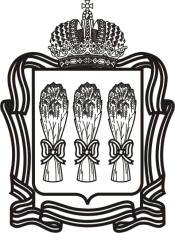 О внесении изменений в Территориальную программу государственных гарантий бесплатного оказания гражданам медицинской помощи на территории Пензенской области на 2017 год и на плановый период 2018 и 2019 годов, 
утвержденную постановлением Правительства 
Пензенской области от 29.12.2016 № 660-пП 
(с последующими изменениями)В целях приведения нормативного правового акта в соответствие 
с действующим законодательством, руководствуясь Законом Пензенской области от 23.12.2016 № 2992-ЗПО "О бюджете Территориального фонда обязательного медицинского страхования Пензенской области на 2017 год и плановый период 2018 и 2019 годов" (с последующими изменениями) и Законом Пензенской области от 22.12.2005 № 906-ЗПО "О Правительстве Пензенской области" (с последующими изменениями), Правительство Пензенской области п о с т а н о в л я е т:1. Внести в Территориальную программу государственных гарантий бесплатного оказания гражданам медицинской помощи на территории Пензенской области на 2017 год и на плановый период 2018 и 2019 годов 
(далее - Программа), утвержденную постановлением Правительства Пензенской области от 29.12.2016 № 660-пП "О Территориальной программе государственных гарантий бесплатного оказания гражданам медицинской помощи на территории Пензенской области на 2017 год и на плановый период 2018 и 2019 годов" 
(с последующими изменениями), следующие изменения:1.1. Пункт 2.3 "Территориальная программа обязательного медицинского страхования Пензенской области на 2017 год и на плановый период 2018 и 
2019 годов" раздела 2 "Перечень заболеваний (состояний) и перечень видов, форм и условий медицинской помощи, оказываемой гражданам без взимания 
с них платы за счет средств бюджетных ассигнований бюджета Пензенской области и средств бюджета Территориального фонда обязательного медицинского страхования Пензенской области" Программы изложить в новой редакции согласно приложению № 1 к настоящему постановлению.1.2. Раздел 4 "Задание по обеспечению государственных гарантий бесплатного оказания гражданам медицинской помощи за счет средств бюджетов всех уровней" изложить в новой редакции согласно приложению № 2 
к настоящему постановлению.1.3. Раздел 6 "Стоимость программы" Программы изложить в новой редакции согласно приложению № 3 к настоящему постановлению.1.4. Раздел 7 "Объем медицинской помощи в расчете на одного жителя, стоимость объема медицинской помощи с учетом условий ее оказания, подушевой норматив финансирования" Программы изложить в новой редакции согласно приложению № 4 к настоящему постановлению.2. Настоящее постановление вступает в силу со дня его официального опубликования.3. Настоящее постановление опубликовать в газете "Пензенские губернские ведомости" и разместить (опубликовать) на "Официальном интернет-портале правовой информации" (www.pravo.gov.ru) и на официальном сайте Правительства Пензенской области в информационно-телекоммуникационной сети "Интернет".4. Контроль за исполнением настоящего постановления возложить на Вице-губернатора Пензенской области.2.3. Территориальная программа обязательного медицинского страхования Пензенской области на 2017 год и на плановый период 2018 и 2019 годов 2.3.1. Территориальная программа обязательного медицинского страхования - составная часть Территориальной программы государственных гарантий бесплатного оказания гражданам медицинской помощи на территории Пензенской области, определяющая права застрахованных лиц на бесплатное оказание им медицинской помощи на территории Пензенской области.Территориальная программа обязательного медицинского страхования (далее - Программа ОМС) реализуется за счет средств субвенции для финансового обеспечения организации обязательного медицинского страхования на территориях субъектов Российской Федерации из бюджета Федерального фонда обязательного медицинского страхования бюджетам территориальных фондов обязательного медицинского страхования, прочих межбюджетных трансфертов, передаваемых бюджетам территориальных фондов обязательного медицинского страхования, и иных источников, предусмотренных законодательством Российской Федерации.Программа ОМС реализуется на основе договоров, заключенных между участниками обязательного медицинского страхования:- договоров на финансовое обеспечение обязательного медицинского страхования;- договоров на оказание и оплату медицинской помощи по обязательному медицинскому страхованию, а также с учетом условий Соглашения о реализации Программы, заключенного в соответствии с частью 6 статьи 81 Федерального закона от 21.11.2011 № 323-ФЗ "Об основах охраны здоровья граждан 
в Российской Федерации" (с последующими изменениями).Программа ОМС формируется с учетом порядков оказания медицинской помощи и на основе стандартов медицинской помощи, а также с учетом особенностей половозрастного состава населения, уровня и структуры заболеваемости населения Пензенской области, основанных на данных медицинской статистики, климатических и географических особенностей региона и транспортной доступности медицинских организаций, сбалансирован-ности объема медицинской помощи и ее финансового обеспечения, в том числе уплаты страховых взносов на обязательное медицинское страхование неработающего населения в порядке, установленном законодательством Российской Федерации об обязательном медицинском страховании. Понятие "медицинская организация" используется в Программе ОМС 
в значении, определенном в Федеральном законе от 29.11.2010 № 326-ФЗ 
"Об обязательном медицинском страховании в Российской Федерации" 
(с последующими изменениями).К медицинским организациям в сфере обязательного медицинского страхования (далее - медицинские организации) относятся имеющие право 
на осуществление медицинской деятельности и включенные в реестр медицинских организаций, осуществляющих деятельность в сфере обязательного медицинского страхования (далее - реестр медицинских организаций):1) организации любой предусмотренной законодательством Российской Федерации организационно-правовой формы;2) индивидуальные предприниматели, осуществляющие медицинскую деятельность.Медицинская организация включается в реестр медицинских организаций на основании уведомления, направляемого ею в территориальный фонд 
до 1 сентября года, предшествующего году, в котором медицинская организация намерена осуществлять деятельность в сфере обязательного медицинского страхования. ТФОМС Пензенской области не вправе отказать медицинской организации во включении в реестр медицинских организаций. Комиссией по разработке территориальной программы обязательного медицинского страхования в Пензенской области могут быть установлены иные сроки подачи уведомления вновь создаваемыми медицинскими организациями. Информация о сроках и порядке подачи уведомления о включении медицинской организации в реестр медицинских организаций, осуществляющих деятельность в сфере обязательного медицинского страхования, размещается ТФОМС Пензенской области на своем официальном сайте в сети "Интернет".Медицинские организации, включенные в реестр медицинских организаций, не имеют права в течение года, в котором они осуществляют деятельность 
в сфере обязательного медицинского страхования, выйти из числа медицинских организаций, осуществляющих деятельность в сфере обязательного медицинского страхования, за исключением случаев ликвидации медицинской организации, утраты права на осуществление медицинской деятельности, банкротства или иных предусмотренных законодательством Российской Федерации случаев. Медицинская организация, включенная в реестр медицинских организаций, направившая в ТФОМС Пензенской области уведомление об исключении 
из реестра медицинских организаций до заключения договора на оказание и оплату медицинской помощи по обязательному медицинскому страхованию, исключается территориальным фондом из реестра медицинских организаций 
на следующий рабочий день после дня получения территориальным фондом указанного уведомления.Медицинская организация осуществляет свою деятельность в сфере обязательного медицинского страхования на основании договора на оказание и оплату медицинской помощи по обязательному медицинскому страхованию 
и не вправе отказать застрахованным лицам в оказании медицинской помощи 
в соответствии с территориальной программой обязательного медицинского страхования.Медицинские организации ведут раздельный учет по операциям со средствами обязательного медицинского страхования.Медицинские организации, созданные в соответствии с законодательством Российской Федерации и находящиеся за пределами территории Российской Федерации, вправе оказывать виды медицинской помощи застрахованным лицам, установленные базовой программой обязательного медицинского страхования, за счет средств обязательного медицинского страхования 
в порядке, установленном правилами обязательного медицинского страхования.Программа ОМС включает в себя:- порядок, виды и условия оказания медицинской помощи (включая перечень видов высокотехнологичной медицинской помощи, который содержит в том числе методы лечения согласно приложению № 1 к настоящей Программе), оказываемой в медицинских организациях, участвующих в реализации Программы ОМС;- перечень страховых случаев, установленных Базовой программой обязательного медицинского страхования;- нормативы объемов предоставления медицинской помощи в расчете 
на одно застрахованное лицо;- нормативы финансовых затрат на единицу объема предоставления медицинской помощи в расчете на одно застрахованное лицо; - нормативы финансового обеспечения Программы ОМС в расчете 
на одно застрахованное лицо;- способы оплаты медицинской помощи, оказываемой по обязательному медицинскому страхованию;- порядок формирования и структуру тарифа на оплату медицинской помощи;- реестр медицинских организаций, участвующих в реализации Программы ОМС;- целевые значения критериев доступности и качества медицинской помощи;- объемы предоставления медицинской помощи в рамках Программы ОМС;- стоимость Программы ОМС.2.3.2. Перечень страховых случаев и порядок, виды и условия оказания медицинской помощи (включая перечень видов высокотехнологичной медицинской помощи, который содержит в том числе методы лечения согласно приложению № 1 к настоящей Программе) в медицинских организациях, участвующих в реализации Программы ОМС, оказываемой гражданам без взимания с них платы за счет средств бюджета Территориального фонда обязательного медицинского страхования Пензенской областиВ рамках настоящей Программы ОМС бесплатно застрахованным лицам оказывается:- первичная медико-санитарная помощь, включая профилактическую помощь;- специализированная медицинская помощь (в том числе высокотехнологичная медицинская помощь согласно приложению № 1 к настоящей Программе) при заболеваниях и состояниях, указанных в настоящем разделе, за исключением заболеваний, передаваемых половым путем, вызванных вирусом иммунодефицита человека, синдрома приобретенного иммунодефицита, туберкулеза, психических расстройств и расстройств поведения;- скорая медицинская помощь (за исключением санитарно-авиационной эвакуации, осуществляемой воздушными судами);- осуществляются мероприятия по диспансеризации и профилактическим медицинским осмотрам отдельных категорий граждан, указанных в настоящем разделе Программы ОМС, медицинской реабилитации, осуществляемой 
в медицинских организациях, аудиологическому скринингу, а также по применению вспомогательных репродуктивных технологий (экстракорпорального оплодотворения), включая обеспечение лекарственными препаратами в соответствии с законо-дательством Российской Федерации.Первичная медико-санитарная помощь является основой системы оказания медицинской помощи и включает в себя мероприятия по профилактике, диагностике, лечению заболеваний и состояний, медицинской реабилитации, наблюдению за течением беременности, формированию здорового образа жизни и санитарно-гигиеническому просвещению населения.Первичная медико-санитарная помощь оказывается бесплатно в амбулаторных условиях и в условиях дневного стационара, в плановой и неотложной форме 
в медицинских организациях и их соответствующих структурных подразделениях. Первичная доврачебная медико-санитарная помощь оказывается фельдшерами, акушерами и другими медицинскими работниками со средним медицинским образованием.Первичная врачебная медико-санитарная помощь оказывается врачами-терапевтами, врачами-терапевтами участковыми, врачами-педиатрами, врачами-педиатрами участковыми и врачами общей практики (семейными врачами).Первичная специализированная медико-санитарная помощь оказывается врачами-специалистами, включая врачей-специалистов медицинских организаций, оказывающих специализированную, в том числе высокотехнологичную, медицинскую помощь.Специализированная медицинская помощь оказывается бесплатно 
в стационарных условиях и условиях дневного стационара врачами-специалистами и включает в себя профилактику, диагностику и лечение заболеваний и состояний (в том числе в период беременности, родов и послеродовой период), требующих использования специальных методов и сложных медицинских технологий, а также медицинскую реабилитацию.Высокотехнологичная медицинская помощь, являющаяся частью специализированной медицинской помощи, включает в себя применение новых сложных и (или) уникальных методов лечения, а также ресурсоемких методов лечения с научно доказанной эффективностью, в том числе клеточных технологий, роботизированной техники, информационных технологий и методов генной инженерии, разработанных на основе достижений медицинской науки и смежных отраслей науки и техники.Высокотехнологичная медицинская помощь, являющаяся частью специализированной медицинской помощи, оказывается медицинскими организациями в соответствии с перечнем видов высокотехнологичной медицинской помощи согласно приложению № 1 к настоящей Программе, который содержит в том числе методы лечения и источники финансового обеспечения высокотехнологичной медицинской помощи. Скорая, в том числе скорая специализированная, медицинская помощь оказывается гражданам бесплатно в экстренной или неотложной форме вне медицинской организации, а также в амбулаторных и стационарных условиях при заболеваниях, несчастных случаях, травмах, отравлениях и других состояниях, требующих срочного медицинского вмешательства.Скорая, в том числе скорая специализированная, медицинская помощь оказывается медицинскими организациями государственной системы здраво-охранения бесплатно.При оказании скорой медицинской помощи в случае необходимости осуществляется медицинская эвакуация, представляющая собой транспорти-ровку граждан в целях спасения жизни и сохранения здоровья (в том числе лиц, находящихся на лечении в медицинских организациях, в которых отсутствует возможность оказания необходимой медицинской помощи при угрожающих жизни состояниях, женщин в период беременности, родов, послеродовой период и новорожденных). Медицинская эвакуация осуществляется выездными бригадами скорой медицинской помощи с проведением во время транспорти-ровки мероприятий по оказанию медицинской помощи, в том числе 
с применением медицинского оборудования.Медицинская помощь оказывается в следующих формах:экстренная - медицинская помощь, оказываемая при внезапных острых заболеваниях, состояниях, обострении хронических заболеваний, представля-ющих угрозу жизни пациента;неотложная - медицинская помощь, оказываемая при внезапных острых заболеваниях, состояниях, обострении хронических заболеваний без явных признаков угрозы жизни пациента;плановая - медицинская помощь, которая оказывается при проведении профилактических мероприятий, при заболеваниях и состояниях, не сопровожда-ющихся угрозой жизни пациента, не требующих экстренной и неотложной медицинской помощи, отсрочка оказания которой на определенное время не повлечет за собой ухудшение состояния пациента, угрозу его жизни и здоровью.При оказании в рамках Программы ОМС первичной медико-санитарной помощи в условиях дневного стационара и в неотложной форме, специализи-рованной, в том числе высокотехнологичной, медицинской помощи, скорой, 
в том числе скорой специализированной, медицинской помощи осуществляется обеспечение граждан лекарственными препаратами для медицинского применения, включенными в перечень жизненно необходимых и важнейших лекарственных препаратов в соответствии с Федеральным законом от 12.04.2010 № 61-ФЗ "Об обращении лекарственных средств" (с последующими изменениями), и медицинскими изделиями, которые предусмотрены стандартами медицинской помощи.В рамках Программы ОМС бесплатно категориям лиц, указанным 
в статье 10 Федерального закона от 29.11.2010 № 326-ФЗ "Об обязательном медицинском страховании в Российской Федерации" (с последующими изменениями), за счет средств бюджета ТФОМС Пензенской области оказываются первичная медико-санитарная помощь, включая профилактическую помощь, скорая медицинская помощь (за исключением санитарно-авиационной эвакуации, осуществляемой воздушными судами), специализированная (в том числе высокотехнологичная согласно приложению № 1 к настоящей Программе), медицинская помощь в следующих страховых случаях:- инфекционные и паразитарные болезни;- новообразования;- болезни эндокринной системы;- расстройства питания и нарушения обмена веществ;- болезни нервной системы;- болезни крови, кроветворных органов;- отдельные нарушения, вовлекающие иммунный механизм;- болезни глаза и его придаточного аппарата;- болезни уха и сосцевидного отростка;- болезни системы кровообращения;- болезни органов дыхания;- болезни органов пищеварения, в том числе болезни полости рта, слюнных желез и челюстей (за исключением зубного протезирования);- болезни мочеполовой системы;- болезни кожи и подкожной клетчатки;- болезни костно-мышечной системы и соединительной ткани;- травмы, отравления и некоторые другие последствия воздействия внешних причин;- врожденные аномалии (пороки развития);- деформации и хромосомные нарушения;- беременность, роды, послеродовой период и аборты;- отдельные состояния, возникающие у детей в перинатальный период;- симптомы, признаки и отклонения от нормы, не отнесенные к заболеваниям и состояниям.В рамках реализации Программы ОМС осуществляется финансовое обеспечение мероприятий:профилактических медицинских осмотров и диспансеризация определенных групп взрослого населения (в возрасте 18 лет и старше), в том числе работающих и неработающих граждан, обучающихся в образовательных организациях 
по очной форме;медицинских осмотров, в том числе профилактических медицинских осмотров, в связи с занятиями физической культурой и спортом несовершеннолетних;диспансеризации пребывающих в стационарных учреждениях детей-сирот и детей, находящихся в трудной жизненной ситуации, а также детей-сирот и детей, оставшихся без попечения родителей, в том числе усыновленных (удочеренных), принятых под опеку (попечительство) в приемную или патронатную семью. В рамках реализации Программы ОМС также осуществляется предоставление ветеранам Великой Отечественной войны (ВОВ), ветеранам боевых действий на территории Российской Федерации и территории других государств, ветеранам военной службы, ветеранам труда внеочередной бесплатной медицинской помощи (в том числе ежегодного бесплатного диспансерного обследования) в рамках Программы ОМС в медицинских организациях, участвующих в реализации Программы ОМС.Предоставление гражданам Российской Федерации, оказавшимся в зоне влияния неблагоприятных факторов, возникших вследствие катастрофы 
на Чернобыльской АЭС, либо принимавшим участие в ликвидации последствий этой катастрофы, бесплатной медицинской помощи (в стационаре и амбулаторно) и обязательного специального медицинского наблюдения (диспансеризации) 
в рамках Программы ОМС.Медицинская реабилитация инвалидов в рамках Программы ОМС 
в условиях медицинских организаций, работающих в системе обязательного медицинского страхования.В рамках Программы ОМС осуществляется проведение осмотров врачами и диагностических исследований в целях медицинского освидетель-ствования лиц, желающих усыновить (удочерить), взять под опеку (попечительство), в приемную или патронатную семью детей, оставшихся без попечения родителей, а также обязательных диагностических исследований и оказание медицинской помощи гражданам в организациях и учреждениях, работающих в системе ОМС, категории граждан, имеющих страховой медицинский полис, при постановке их на воинский учет, призыве или поступлении на военную службу или приравненную к ней службу по контракту, поступлении в военные профессиональные образовательные организации или в военные образовательные организации высшего образования, заключении с Министерством обороны Российской Федерации договора об обучении на военной кафедре при федеральной государственной образовательной организации высшего образования по программе военной подготовки офицеров запаса, программе военной подготовки сержантов, старшин запаса либо программе военной подготовки солдат, матросов запаса, призыве на военные сборы, а также при направлении на альтернативную гражданскую службу, за исключением медицинского освидетельствования 
в целях определения годности граждан к военной или приравненной к ней службе.Первичная медико-санитарная помощь, оказываемая центрами здоровья по формированию здорового образа жизни у граждан Российской Федерации, включая сокращение потребления алкоголя и табака (далее - Центры здоровья), созданными на функциональной основе государственных бюджетных учреждений здравоохранения "Пензенская областная детская клиническая больница 
им. Н.Ф. Филатова", "Городская поликлиника", "Городская детская поликлиника", "Кузнецкая межрайонная детская больница".Для медицинских организаций, в составе которых на функциональной основе созданы Центры здоровья, единицей объема первичной медико-санитарной помощи является посещение:- впервые обратившихся граждан в отчетном году для проведения комплексного обследования;- граждан, обратившихся для динамического наблюдения по рекомендации врача Центра здоровья, направленных медицинской организацией по месту прикрепления; направленных медицинскими работниками образовательных организаций; направленных врачом, ответственным за проведение дополнительной диспансеризации работающих граждан из I (практически здоров) и II (риск развития заболеваний) групп состояния здоровья (далее - I и II группы состояния здоровья); направленных работодателем по заключению врача, ответственного за проведение углубленных медицинских осмотров с I и II группами состояния здоровья.В соответствии с приказом Минздравсоцразвития России от 19.08.2009 № 597н "Об организации деятельности центров здоровья по формированию здорового образа жизни у граждан Российской Федерации, включая сокращение потребления алкоголя и табака" (с последующими изменениями) первичное обращение для проведения комплексного обследования обратившимся гражданам определяется один раз в отчетном году.Первичное обращение включает:- для взрослого населения: измерение роста и веса, тестирование 
на аппаратно-программном комплексе для скрининг-оценки уровня психо-физиологического и соматического здоровья, функциональных и адаптивных резервов организма, скрининг сердца компьютеризированный (экспресс-оценка состояния сердца по ЭКГ-сигналам от конечностей), ангиологический скрининг с автоматическим измерением систолического артериального давления и расчета плече-лодыжечного индекса (выполняется у пациентов старше 30 лет), пульсоксиметрию, биоимпедансометрию (выполняется при наличии показаний), исследование на наличие наркотических средств, психотропных веществ и их метаболитов в биологических средах организма (выполняется при наличии показаний), анализ котинина и других биологических маркеров в моче и крови (выполняется при наличии показаний), экспресс-анализ для определения общего холестерина и глюкозы в крови, комплексную детальную оценку функций дыхательной системы (спирометр компьютеризированный), проверку остроты зрения, рефрактометрию, тонометрию, исследование бинокулярного зрения, определение вида и степени аметропии, наличия астигматизма, диагностику кариеса зубов, болезней пародонта, некариозных поражений, болезней слизистой оболочки и регистрацию стоматологического статуса пациента, осмотр врача;- для детского населения: измерение роста и веса, тестирование на аппаратно-программном комплексе для скрининг-оценки уровня психофизиологического и соматического здоровья, функциональных и адаптивных резервов организма, определение глюкозы в крови, комплексную детальную оценку функций дыхательной системы, оценку состояния гигиены полости рта.За счет средств обязательного медицинского страхования осуществляется проведение заместительной почечной терапии методом гемодиализа интермиттирующего высокопоточного, методом перитонеального диализа и методом перитонеального диализа с использованием автоматизированных технологий.2.3.3. Порядок формирования и структура тарифа на оплату медицинской помощиПорядок формирования и структура тарифа на оплату медицинской помощи по обязательному медицинскому страхованию устанавливается в соответствии с Федеральным законом от 29.11.2010 № 326-ФЗ "Об обязательном медицинском страховании в Российской Федерации" (с последующими изменениями). Тарифы на оплату медицинской помощи в одной медицинской организации являются едиными для всех страховых медицинских организаций, находящихся на территории Пензенской области, оплачивающих медицинскую помощь в рамках Программы ОМС, а также в случаях, установленных Федеральным законом от 29.11.2010 № 326-ФЗ "Об обязательном медицинском страховании в Российской Федерации" (с последующими изменениями) - 
в рамках Базовой программы обязательного медицинского страхования.Тарифы на оплату медицинской помощи по обязательному медицинскому страхованию устанавливаются тарифным соглашением между уполномоченным органом исполнительной власти субъекта Российской Федерации, террито-риальным фондом обязательного медицинского страхования, представителями страховых медицинских организаций, медицинских профессиональных неком-мерческих организаций, созданных в соответствии со статьей 76 Федерального закона "Об основах охраны здоровья граждан в Российской Федерации", профессиональных союзов медицинских работников или их объединений (ассоциаций), включенными в состав комиссии по разработке территориальной программы обязательного медицинского страхования, создаваемой в субъекте Российской Федерации в установленном порядке.В Пензенской области тарифы на оплату медицинской помощи 
по обязательному медицинскому страхованию формируются в соответствии 
с принятыми в территориальной программе обязательного медицинского страхования способами оплаты медицинской помощи и в части расходов 
на заработную плату включают финансовое обеспечение денежных выплат стимулирующего характера, в том числе денежные выплаты:врачам-терапевтам участковым, врачам-педиатрам участковым, врачам общей практики (семейным врачам), медицинским сестрам участковых врачей-терапевтов участковых, врачей-педиатров участковых и медицинским сестрам врачей общей практики (семейных врачей) за оказанную медицинскую помощь в амбулаторных условиях;медицинским работникам фельдшерско-акушерских пунктов (заведующим фельдшерско-акушерскими пунктами, фельдшерам, акушерам (акушеркам), медицинским сестрам, в том числе медицинским сестрам патронажным) 
за оказанную медицинскую помощь в амбулаторных условиях;врачам, фельдшерам и медицинским сестрам медицинских организаций 
и подразделений скорой медицинской помощи за оказанную скорую медицинскую помощь вне медицинской организации;врачам-специалистам за оказанную медицинскую помощь в амбулаторных условиях.Структура тарифа на оплату медицинской помощи включает в себя расходы на заработную плату, начисления на оплату труда, прочие выплаты, приобретение лекарственных средств, расходных материалов, продуктов питания, мягкого инвентаря, медицинского инструментария, реактивов и химикатов, прочих материальных запасов, расходы на оплату стоимости лабораторных 
и инструментальных исследований, проводимых в других организациях 
(при отсутствии в медицинской организации лаборатории и диагностического оборудования), организации питания (при отсутствии организованного питания в медицинской организации), расходы на оплату услуг связи, транспортных услуг, коммунальных услуг, работ и услуг по содержанию имущества, расходы на арендную плату за пользование имуществом, оплату программного обеспечения и прочих услуг, социальное обеспечение работников медицинских организаций, установленное законодательством Российской Федерации, прочие расходы, расходы на приобретение основных средств (оборудование, производственный и хозяйственный инвентарь) стоимостью до ста тысяч рублей за единицу.2.3.4. Реестр медицинских организаций, участвующих в реализации Программы ОМС 2.3.5. Объемы предоставления медицинской помощи в рамках Программы ОМС 2.3.5.1. Объемы стационарной медицинской помощи, предоставляемой по Программе ОМС в соответствии с базовой Программой ОМС на 2017 год <*>*) Объемы предоставления медицинской помощи для конкретной медицинской организации, включенной в реестр медицинских организаций, осуществляющих деятельность в сфере ОМС, распределяются решением комиссии по разработке Территориальной программы ОМС в соответствии с требованиями частей 9,10 статьи 36 Федерального закона от 29.11.2010 № 326-ФЗ "Об обязательном медицинском страховании 
в Российской Федерации" (с последующими изменениями).В соответствии с требованиями части 10 статьи 36 Федерального закона от 29.11.2010 № 326-ФЗ 
"Об обязательном медицинском страховании в Российской Федерации" (с последующими изменениями) объемы предоставления медицинской помощи, установленные Территориальной программой ОМС Пензенской области, включают в себя объемы предоставления медицинской помощи застрахованным лицам на территории Пензенской области за пределами территории страхования.**) Включая объемы медицинской помощи, оказываемой по профилю "медицинская реабилитация" 
(в том числе по профилю "реабилитация соматическая").***) Включая объемы медицинской помощи, оказываемой по профилю "детская онкология".2.3.5.2. Объемы медицинской помощи, предоставляемой в условиях дневных стационаров всех типов по Программе ОМС в соответствии с базовой Программой ОМС на 2017 год.*)*) Объемы предоставления медицинской помощи для конкретной медицинской организации, включен-ной в реестр медицинских организаций, осуществляющих деятельность в сфере ОМС, распределяются решением комиссии по разработке Территориальной программы ОМС в соответствии с требованиями частей 9,10 статьи 36 Федерального закона от 29.11.2010 № 326-ФЗ "Об обязательном медицинском страховании 
в Российской Федерации" (с последующими изменениями).В соответствии с требованиями части 10 статьи 36 Федерального закона от 29.11.2010 № 326-ФЗ 
"Об обязательном медицинском страховании в Российской Федерации" (с последующими изменениями) объемы предоставления медицинской помощи, установленные Территориальной программой ОМС Пензенской области, включают в себя объемы предоставления медицинской помощи застрахованным лицам на территории Пензенской области за пределами территории страхования.**) Терапевтические, включая гастроэнтерологические.***) Хирургические, включая онкологические, гематологические, радиологические.****) Объемы заместительной почечной терапии, предоставляемой по Программе ОМС в 2017 году 
в соответствии с базовой Программой ОМС, по каждому наименованию процедур представлены в подпункте 2.3.5.2.1.2.3.5.2.1. Объемы заместительной почечной терапии, предоставляемой 
по Программе ОМС в 2017 году в соответствии с базовой Программой ОМС. *)*) Объемы предоставления медицинской помощи для конкретной медицинской организации, включенной в реестр медицинских организаций, осуществляющих деятельность в сфере ОМС, распределяются решением комиссии по разработке Территориальной программы ОМС в соответствии с требованиями частей 9,10 статьи 36 Федерального закона от 29.11.2010 № 326-ФЗ "Об обязательном медицинском страховании 
в Российской Федерации" (с последующими изменениями).**) Случай лечения заместительной почечной терапии методом гемодиализа - 13 процедур в течение 
30 дней; случай лечения заместительной почечной терапии методом перитонеального диализа - 30,4 дня.2.3.5.3. Объемы амбулаторной медицинской помощи, предоставляемой 
по Программе ОМС в 2017 в соответствии с базовой Программой ОМС 
по врачебным специальностям. *)*) Объемы предоставления медицинской помощи для конкретной медицинской организации, включенной в реестр медицинских организаций, осуществляющих деятельность в сфере ОМС, распределяются решением комиссии по разработке Территориальной программы ОМС в соответствии с требованиями частей 9,10 статьи 36 Федерального закона от 29.11.2010 № 326-ФЗ "Об обязательном медицинском страховании в Российской Федерации" (с последующими изменениями).В соответствии с требованиями части 10 статьи 36 Федерального закона от 29.11.2010 № 326-ФЗ 
"Об обязательном медицинском страховании в Российской Федерации" (с последующими изменениями) объемы предоставления медицинской помощи, установленные Территориальной программой ОМС Пензенской области, включают в себя объемы предоставления медицинской помощи застрахованным лицам на территории Пензенской области за пределами территории страхования.**) Включая объемы аудиологического скрининга с профилактической целью.***) Объемы простых медицинских услуг, оказываемых в амбулаторных условиях по Программе ОМС 
в 2017 году в соответствии с базовой Программой ОМС (амбулаторная хирургия), по каждому наименованию услуг представлены в подпункте 2.3.5.3.2.****) Объемы диагностических исследований, проводимых в амбулаторных условиях по Программе ОМС в 2017 году в соответствии с базовой Программой ОМС (диагностические исследования), по каждому наименованию услуг представлены в подпункте 2.3.5.4.2.3.5.3.1. Объемы амбулаторной медицинской помощи, предоставляемой 
по Программе ОМС в 2017 году в соответствии с базовой Программой ОМС 
по врачебным специальностям, в расчете на одно застрахованное по ОМС лицо.*)*) Объемы предоставления медицинской помощи для конкретной медицинской организации, включенной в реестр медицинских организаций, осуществляющих деятельность в сфере ОМС, распределяются решением комиссии по разработке Территориальной программы ОМС в соответствии с требованиями частей 9,10 статьи 36 Федерального закона от 29.11.2010 № 326-ФЗ "Об обязательном медицинском страховании 
в Российской Федерации" (с последующими изменениями).В соответствии с требованиями части 10 статьи 36 Федерального закона от 29.11.2010 № 326-ФЗ 
"Об обязательном медицинском страховании в Российской Федерации" (с последующими изменениями) объемы предоставления медицинской помощи, установленные Территориальной программой ОМС Пензенской области, включают в себя объемы предоставления медицинской помощи застрахованным лицам на территории Пензенской области за пределами территории страхования.**) Включая объемы аудиологического скрининга.***) Объемы простых медицинских услуг, оказываемых в амбулаторных условиях по Программе ОМС 
в 2017 году в соответствии с базовой Программой ОМС (амбулаторная хирургия), по каждому наименованию услуг представлены в подпункте 2.3.5.3.2.****) Объемы диагностических исследований, проводимых в амбулаторных условиях по Программе ОМС 
в 2017 году в соответствии с базовой Программой ОМС (диагностические исследования), по каждому наименованию услуг представлены в подпункте 2.3.5.42.3.5.3.2. Объемы простых медицинских услуг, оказываемых в амбулаторных условиях в рамках базовой Программы ОМС в 2017 году (амбулаторная хирургия). *)*) Объемы предоставления медицинской помощи для конкретной медицинской организации, включенной в реестр медицинских организаций, осуществляющих деятельность в сфере ОМС, распределяются решением комиссии по разработке Территориальной программы ОМС в соответствии с требованиями частей 9,10 статьи 36 Федерального закона от 29.11.2010 № 326-ФЗ "Об обязательном медицинском страховании 
в Российской Федерации" (с последующими изменениями).2.3.5.4. Объемы диагностических исследований, проводимых в амбулаторных условиях в соответствии с базовой Программой ОМС в 2017 году.*)*) Объемы предоставления медицинской помощи для конкретной медицинской организации, включенной в реестр медицинских организаций, осуществляющих деятельность в сфере ОМС, распределяются решением комиссии по разработке Территориальной программы ОМС в соответствии с требованиями частей 9,10 статьи 36 Федерального закона от 29.11.2010 № 326-ФЗ "Об обязательном медицинском страховании 
в Российской Федерации" (с последующими изменениями).2.3.5.5. Объемы скорой медицинской помощи, предоставляемой по Программе ОМС в соответствии с базовой Программой ОМС на 2017 год, -
399 481 вызов. Норматив объема предоставления скорой медицинской помощи в расчете на одно застрахованное по ОМС лицо - 0,300 вызова.Объемы предоставления медицинской помощи для конкретной медицинской организации, включенной в реестр медицинских организаций, осуществляющих деятельность в сфере ОМС, распределяются решением комиссии по разработке Территориальной программы ОМС в соответствии 
с требованиями частей 9,10 статьи 36 Федерального закона от 29.11.2010 
№ 326-ФЗ "Об обязательном медицинском страховании в Российской Федерации" 
(с последующими изменениями).В соответствии с требованиями части 10 статьи 36 Федерального закона от 29.11.2010 № 326-ФЗ "Об обязательном медицинском страховании 
в Российской Федерации" (с последующими изменениями) объемы предоставления медицинской помощи, установленные Территориальной программой ОМС Пензенской области, включают в себя объемы предоставления медицинской помощи застрахованным лицам на территории Пензенской области за пределами территории страхования.2.3.5.6. Нормативные сроки средней длительности пребывания одного больного в стационаре и нормативное число дней использования койки в году, установленные для медицинских организаций, работающих в системе ОМС 
на территории Пензенской области, с 01.01.2017. 2.3.6. Способы оплаты медицинской помощи, оказываемой по обязательному медицинскому страхованиюПри реализации Программы ОМС на территории Пензенской области 
в 2017 году применяются следующие способы оплаты медицинской помощи, оказываемой застрахованным лицам по обязательному медицинскому страхованию в Российской Федерации:при оплате медицинской помощи, оказанной в амбулаторных условиях:по подушевому нормативу финансирования на прикрепившихся лиц 
в сочетании с оплатой за единицу объема медицинской помощи - за медицин-скую услугу, за посещение, за обращение (законченный случай);за единицу объема медицинской помощи - за медицинскую услугу, 
за посещение, за обращение (законченный случай) (используется при оплате медицинской помощи, оказанной застрахованным лицам за пределами субъекта Российской Федерации, на территории которого выдан полис обязательного медицинского страхования, а также в отдельных медицинских организациях, 
не имеющих прикрепившихся лиц);по подушевому нормативу финансирования на прикрепившихся лиц 
с учетом показателей результативности деятельности медицинской организации, в том числе с включением расходов на медицинскую помощь, оказываемую 
в иных медицинских организациях (за единицу объема медицинской помощи);при оплате медицинской помощи, оказанной в стационарных условиях, 
в том числе для медицинской реабилитации в специализированных медицинских организациях (структурных подразделениях):за законченный случай лечения заболевания, включенного в соответст-вующую группу заболеваний (в том числе клинико-статистические группы заболеваний);за прерванный случай оказания медицинской помощи при переводе пациента в другую медицинскую организацию, преждевременной выписке пациента из медицинской организации при его письменном отказе от дальнейшего лечения, летальном исходе, а также при проведении диагностических исследований, оказании услуг диализа;при оплате медицинской помощи, оказанной в условиях дневного стационара:за законченный случай лечения заболевания, включенного в соответ-ствующую группу заболеваний (в том числе клинико-статистические группы заболеваний);за прерванный случай оказания медицинской помощи при переводе пациента в другую медицинскую организацию, преждевременной выписке пациента из медицинской организации при его письменном отказе от даль-нейшего лечения, летальном исходе, а также при проведении диагностических исследований, оказании услуг диализа;при оплате скорой медицинской помощи, оказанной вне медицинской организации (по месту вызова бригады скорой, в том числе скорой специализированной, медицинской помощи, а также в транспортном средстве при медицинской эвакуации), - по подушевому нормативу финансирования 
в сочетании с оплатой за вызов скорой медицинской помощи.2.3.7. Нормативы объемов предоставления медицинской помощи в расчете на одно застрахованное лицоНормативы объема медицинской помощи по видам, условиям и формам ее оказания определяются по базовой программе обязательного медицинского страхования - в расчете на одно застрахованное лицо. Нормативы объема медицинской помощи на 2017 год и на плановый период 2018 и 2019 годов составляют:для скорой медицинской помощи вне медицинской организации, включая медицинскую эвакуацию, на 2017 - 2019 годы в рамках базовой программы обязательного медицинского страхования - 0,300 вызова на одно застрахо-ванное лицо;для медицинской помощи в амбулаторных условиях, оказываемой 
с профилактическими и иными целями (включая посещения центров здоровья, посещения в связи с диспансеризацией, посещения среднего медицинского персонала, в том числе при заболеваниях полости рта, слюнных желез и челюстей, за исключением зубного протезирования), на 2017 - 2019 годы в рамках базовой программы обязательного медицинского страхования - 2,350 посещения на одно застрахованное лицо;для медицинской помощи в амбулаторных условиях, оказываемой в связи с заболеваниями, на 2017 - 2019 годы в рамках базовой программы обязательного медицинского страхования - 1,980 обращения (законченного случая лечения заболевания в амбулаторных условиях с кратностью посещений по поводу одного заболевания не менее 2-х) на одно застрахованное лицо;для медицинской помощи в амбулаторных условиях, оказываемой в неотложной форме, на 2017 - 2019 годы в рамках базовой программы обязательного медицинского страхования - 0,560 посещения на одно застрахованное лицо;для медицинской помощи в условиях дневных стационаров на 2017 - 
2019 годы в рамках базовой программы обязательного медицинского страхования - 0,060 случая лечения на одно застрахованное лицо;для специализированной медицинской помощи в стационарных условиях на 2017 год в рамках базовой программы обязательного медицинского страхования - 0,175375 случая госпитализации на одно застрахованное лицо (включая дополнительные объемы специализированной медицинской помощи 
по профилям "кардиология" и "неврология", предоставляемой за счет межбюджетных трансфертов, из бюджета Пензенской области - 0,003045 случая госпитализации на одно застрахованное лицо), в том числе для медицинской реабилитации в медицинских организациях, оказывающих медицинскую помощь по профилю "Медицинская реабилитация", и реабилитационных отделениях медицинских организаций в рамках базовой программы обязательного медицинского страхования на 2017 год - 0,039 койко-дня на одно застрахованное лицо;для специализированной медицинской помощи в стационарных условиях на 2018 - 2019 годы в рамках базовой программы обязательного медицинского страхования - 0,17233 случая госпитализации на одно застрахованное лицо, 
в том числе для медицинской реабилитации в медицинских организациях, оказывающих медицинскую помощь по профилю "Медицинская реабилитация", и реабилитационных отделениях медицинских организаций в рамках базовой программы обязательного медицинского страхования на 2018 - 2019 годы - 
0,039 койко-дня на одно застрахованное лицо.Нормативы объема медицинской помощи по видам, условиям и формам ее оказания с учетом этапов оказания в единицах объема на одно застрахованное лицо на 2017 год составляют:для медицинской помощи в амбулаторных условиях, оказываемой 
с профилактической и иными целями (включая посещения центров здоровья, посещения в связи с диспансеризацией, посещения среднего медицинского персонала, в том числе при заболеваниях полости рта, слюнных желез и челюстей, за исключением зубного протезирования), в рамках базовой программы обязательного медицинского страхования на первом этапе оказания медицинской помощи - 1,233 посещения на одно застрахованное лицо, 
на втором этапе оказания медицинской помощи - 0,609 посещения на одно застрахованное лицо, на третьем этапе оказания медицинской помощи - 
0,508 посещения на одно застрахованное лицо;для медицинской помощи в амбулаторных условиях, оказываемой в связи с заболеваниями, в рамках базовой программы обязательного медицинского страхования на первом этапе оказания медицинской помощи - 1,221 обращения (законченного случая лечения заболевания в амбулаторных условиях 
с кратностью посещений по поводу одного заболевания не менее 2-х) на одно застрахованное лицо, на втором этапе оказания медицинской помощи - 
0,543 обращения на одно застрахованное лицо, на третьем этапе оказания медицинской помощи - 0,216 обращения на одно застрахованное лицо;для медицинской помощи в амбулаторных условиях, оказываемой 
в неотложной форме, в рамках базовой программы обязательного медицинского страхования на первом этапе оказания медицинской помощи - 0,274 посещения на одно застрахованное лицо, на втором этапе оказания медицинской помощи - 0,162 посещения на одно застрахованное лицо, на третьем этапе оказания медицинской помощи - 0,124 посещения на одно застрахованное лицо;для медицинской помощи в условиях дневных стационаров в рамках базовой программы обязательного медицинского страхования на первом этапе оказания медицинской помощи - 0,025 случая лечения на одно застрахованное лицо, на втором этапе оказания медицинской помощи - 0,017 случая лечения 
на одно застрахованное лицо, на третьем этапе оказания медицинской помощи - 0,018 случая лечения на одно застрахованное лицо;для медицинской помощи в стационарных условиях в рамках базовой программы обязательного медицинского страхования на первом этапе оказания медицинской помощи - 0,014329 случая госпитализации (законченного случая лечения в стационарных условиях) на одно застрахованное лицо, на втором этапе оказания медицинской помощи - 0,050839 случая госпитализации на одно застрахованное лицо, на третьем этапе оказания медицинской помощи - 
0,110207 случая госпитализации на одно застрахованное лицо (включая дополнительные объемы специализированной медицинской помощи по профилям "кардиология" и "неврология", предоставляемой за счет межбюджетных трансфертов, из бюджета Пензенской области - 0,003045 случая госпитализации на одно застрахованное лицо);для медицинской помощи с использованием передвижных форм предостав-ления медицинских услуг - 0,005 выезда на одно застрахованное лицо.2.3.8. Нормативы финансовых затрат на единицу объема предоставления медицинской помощи Нормативы финансовых затрат на единицу объема предоставления медицинской помощи на 2017 год составляют:на один вызов скорой медицинской помощи - 1 830,42 рубля;на одно посещение с профилактическими и иными целями при оказании медицинской помощи в амбулаторных условиях медицинскими организациями (их структурными подразделениями) - 378,46 рубля;на одно обращение по поводу заболевания при оказании медицинской помощи в амбулаторных условиях медицинскими организациями (их струк-турными подразделениями) - 1 060, 32 рубля;на одно посещение при оказании медицинской помощи в неотложной форме в амбулаторных условиях - 484,49 рубля;на один случай лечения в условиях дневных стационаров - 13 140,00 рубля;на один случай госпитализации в медицинских организациях (их структурных подразделениях), оказывающих медицинскую помощь в стационарных условиях, - 24 419,34 рубля, в том числе на один случай госпитализации при оказании дополнительных объемов специализированной медицинской помощи по профилям "кардиология" и "неврология", предоставляемых за счет межбюджетных трансфертов из бюджета Пензенской области;на один койко-день по медицинской реабилитации в специализированных медицинских организациях, оказывающих медицинскую помощь по профилю "Медицинская реабилитация", и реабилитационных отделениях медицинских организаций - 1 663,92 рубля.Нормативы финансовых затрат на единицу объема предоставления медицинской помощи на 2018 и 2019 годы составляют:на один вызов скорой медицинской помощи - 2 084,43 рубля на 2018 год, 2 163,60 рубля на 2019 год;на одно посещение с профилактическими и иными целями при оказании медицинской помощи в амбулаторных условиях медицинскими организациями (их структурными подразделениями) - 440,33 рубля на 2018 год, 459,74 рубля на 2019 год;на одно обращение по поводу заболевания при оказании медицинской помощи в амбулаторных условиях медицинскими организациями (их структурными подразделениями) - 1 233,66 рубля на 2018 год, 1 286,27 рубля на 2019 год;на одно посещение при оказании медицинской помощи в неотложной форме в амбулаторных условиях - 563,66 рубля на 2018 год, 589,01 рубля 
на 2019 год;на один случай лечения в условиях дневных стационаров - 14 698,00 рубля на 2018 год, 15 330,67 рубля на 2019 год;на один случай госпитализации в медицинских организациях (их структурных подразделениях), оказывающих медицинскую помощь в стационарных условиях - 28 940,00 рубля на 2018 год, 30 734,00 рубля на 2019 год;на один койко-день по медицинской реабилитации в специализированных медицинских организациях, оказывающих медицинскую помощь по профилю "Медицинская реабилитация", и реабилитационных отделениях медицинских организаций - 1 950,03 рубля на 2018 год, 2 050,73 рубля на 2019 год.2.3.9. Нормативы финансового обеспечения Программы ОМС в расчете на одно застрахованное лицоПодушевые нормативы финансового обеспечения, предусмотренные 
за счет средств обязательного медицинского страхования на финансирование базовой программы обязательного медицинского страхования, составляют: 
в 2017 году - 9029,17 рубля, в 2018 году - 10444,59 рубля, в 2019 году - 10 985,61 рубля, из них:- за счет субвенций из бюджета Федерального фонда обязательного медицинского страхования в 2017 году (с учетом расходов на обеспечение выполнения территориальными фондами обязательного медицинского страхо-вания своих функций, предусмотренных законом о бюджете территориального фонда обязательного медицинского страхования по разделу 01 "Общегосудар-ственные вопросы") - 8 949,38 рубля, в 2018 году - 10 441,58 рубля, в 2019 году - 10 982,60 рубля;- за счет прочих поступлений в 2017 году - 4,69 рубля, в 2018 - 2019 годах - 3,01 рубля;- за счет межбюджетных трансфертов бюджета Пензенской области 
на финансовое обеспечение территориальной программы обязательного медицинского страхования в части базовой программы ОМС (на финансовое обеспечение дополнительных объемов специализированной медицинской помощи, предоставляемой в условиях круглосуточного стационара по профилям "кардиология" и "неврология") в 2017 году - 75,10 рубля.2.3.10. Порядок и условия оказания медицинской помощи в медицинских организациях, участвующих в реализации Программы ОМС, а также целевые значения критериев доступности и качества медицинской помощи, оказываемой в рамках Программы ОМС, предусмотрены разделом 5 Программы.2.3.11. Стоимость Программы ОМС на 2017 год*) в случае включения паллиативной медицинской помощи в территориальную программу ОМС сверх базовой программы ОМС с соответствующим платежом субъекта Российской Федерации;**) затраты на АУП СМО;***) 1 331 602 - численность застрахованных по ОМС лиц по состоянию на 01.04.2016.________4. Задание по обеспечению государственных гарантий бесплатного оказания гражданам медицинской помощи за счет средств бюджетов всех уровней4.1.1.  Структура коечной сети круглосуточного стационара медицинских организаций, финансируемых за счет бюджетных ассигнований соответствующих бюджетов с 01.01.2017:4.1.2. Структура коечной сети круглосуточного стационара медицинских организаций, финансируемых за счет бюджетных ассигнований соответствующих бюджетов с 01.07.2017:4.1.3. Структура коечной сети круглосуточного стационара медицинских организаций, финансируемых за счет бюджетных ассигнований соответствующих бюджетов с 01.11.2017:4.2. Объемы стационарной медицинской помощи, предоставляемой за счет бюджетных ассигнований соответствующих бюджетов на 2017 год4.3. Норматив специализированной медицинской помощи в стационарных условиях, предоставляемой за счет бюджетных ассигнований соответствующих бюджетов на 2017 год4.4. Структура коек дневного стационара медицинских организаций, финансируемых за счет средств бюджета Пензенской области на 2017 год4.5. Объемы медицинской помощи в условиях дневных стационаров за счет бюджетных ассигнований бюджета Пензенской области на 2017 год4.6. Норматив объемов медицинской помощи в условиях дневных стационаров за счет бюджетных ассигнований бюджета Пензенской области на 2017 год4.7. Нормативы объемов скорой медицинской помощи и медицинской помощи, предоставляемой в амбулаторных условиях, за счет бюджетных ассигнований бюджета Пензенской области на 2017 год* включая психотерапию.При переводе посещений в связи с заболеваниями в обращения кратность составляет 2,1459.*включая посещения генетика, центра репродуктивного здоровья.___________________6. Стоимость программы6.1. Сводный расчет стоимости утвержденной Программы на 2017 год*) без учета финансовых средств консолидированного бюджета субъекта Российской Федерации на содержание медицинских организаций, работающих 
в системе ОМС (затраты, не вошедшие в тариф);**) указываются расходы консолидированного бюджета субъекта Российской Федерации на приобретение медицинского оборудования для медицинских организаций, работающих в системе ОМС, сверх ТПОМС; ***) в случае включения паллиативной медицинской помощи в территориальную программу ОМС сверх базовой программы ОМС с соответствующим платежом субъекта Российской Федерации;****) затраты на АУП СМО;*****) 1 341 868  человек - прогнозная численность постоянного населения Пензенской области на 01.01.2017, на 01.01.2018 - 1 334 907 человек, 
на 01.01.2019 - 1 327 921 человек, по данным Росстата, 1 331 602 - численность застрахованных по ОМС лиц по состоянию на 01.04.2016.6.2. Стоимость Программы по источникам финансового обеспечения на 2017 год и на плановый период 2018 и 2019 годов на территории Пензенской области. *) Без учета бюджетных ассигнований федерального бюджета на ОНЛС, целевые программы, а также межбюджетных трансфертов (строки 06 и 10). **) 1 341 868 человек - прогнозная численность постоянного населения Пензенской области на 01.01.2017, на 01.01.2018 - 1 334 907 человек, на 01.01.2019 - 
1 327 921 человек,  по данным Росстата; 1 331 602 человека - численность застрахованных по ОМС лиц по состоянию на 01.04.2016.______________Раздел 7. Объем медицинской помощи в расчете на одногожителя, стоимость объема медицинской помощи с учетом условий ее оказания, подушевой норматив финансирования7.1. Нормативы объема медицинской помощи по видам, условиям и формам ее оказания в целом по Программе определяются в единицах объема 
в расчете на одного жителя в год, по базовой программе обязательного медицинского страхования - в расчете на одно застрахованное лицо. Нормативы объема медицинской помощи используются в целях планирования и финансово-экономического обоснования размера подушевых нормативов финансового обеспечения, предусмотренных Программой, и составляют:7.1.1. для скорой медицинской помощи вне медицинской организации, включая медицинскую эвакуацию, на 2017 - 2019 годы в рамках базовой программы обязательного медицинского страхования - 0,300 вызова на одно застрахованное лицо;7.1.2. для скорой, в том числе скорой специализированной, медицинской помощи, не включенной в территориальную программу обязательного медицинского страхования, включая медицинскую эвакуацию, за счет бюджетных ассигнований бюджета Пензенской области на 2017 год - 0,0114 вызова на одного жителя;7.1.3. для медицинской помощи в амбулаторных условиях, оказываемой 
с профилактическими и иными целями (включая посещения центров здоровья, посещения в связи с диспансеризацией, посещения среднего медицинского персонала, а также разовые посещения в связи с заболеваниями, в том числе при заболеваниях полости рта, слюнных желез и челюстей, за исключением зубного протезирования), на 2017 - 2019 годы в рамках базовой программы обязательного медицинского страхования - 2,350 посещения на одно застрахованное лицо, за счет бюджетных ассигнований бюджета Пензенской области на 2017 - 2019 годы - 0,700 посещения на одного жителя;7.1.4. для медицинской помощи в амбулаторных условиях, оказываемой 
в связи с заболеваниями, на 2017 - 2019 годы в рамках базовой программы обязательного медицинского страхования - 1,980 обращения (законченного случая лечения заболевания в амбулаторных условиях с кратностью посещений по поводу одного заболевания не менее 2) на одно застрахованное лицо, за счет бюджетных ассигнований бюджета Пензенской области на 2017 - 2019 годы - 0,200 обращения на одного жителя;7.1.5. для медицинской помощи в амбулаторных условиях, оказываемой 
в неотложной форме, на 2017 - 2019 годы в рамках базовой программы обязательного медицинского страхования - 0,560 посещения на одно застрахо-ванное лицо;7.1.6. для медицинской помощи в условиях дневных стационаров 
на 2017 - 2019 годы в рамках базовой программы обязательного медицинского страхования - 0,060 случая лечения на одно застрахованное лицо, за счет бюджетных ассигнований бюджета Пензенской области на 2017 - 2019 годы - 0,004 случая лечения на одного жителя;7.1.7. для специализированной медицинской помощи в стационарных условиях на 2017 год в рамках базовой программы обязательного медицинского страхования - 0,175375 случая госпитализации на одно застрахованное лицо (включая дополнительные объемы специализированной медицинской помощи по профилям "кардиология" и "неврология", предоставляемой за счет межбюджетных трансфертов из бюджета Пензенской области - 0,003045 случая госпитализации на одно застрахованное лицо), в том числе для медицинской реабилитации в специализированных медицинских организациях, оказывающих медицинскую помощь по профилю "Медицинская реабилитация", и реабилитационных отделениях медицинских организаций в рамках базовой программы обязательного медицинского страхования на 
2017 год - 0,039 койко-дня на одно застрахованное лицо, за счет бюджетных ассигнований соответствующих бюджетов на 2017 год - 0,018 случая госпитализации на одного жителя;7.1.8. для специализированной медицинской помощи в стационарных условиях на 2018 - 2019 годы в рамках базовой программы обязательного медицинского страхования - 0,17233 случая госпитализации на одно застрахо-ванное лицо, в том числе для медицинской реабилитации в специализированных медицинских организациях, оказывающих медицинскую помощь по профилю "Медицинская реабилитация", и реабилитационных отделениях медицинских организаций в рамках базовой программы обязательного медицинского страхования на 2018–2019 годы - 0,039 койко-дня на одно застрахованное лицо, за счет бюджетных ассигнований соответствующих бюджетов на 2018 - 2019 годы - 0,018 случая госпитализации на одного жителя;7.1.9. для паллиативной медицинской помощи в стационарных условиях (включая хосписы и больницы сестринского ухода) за счет бюджетных ассигнований бюджета Пензенской области на 2017 - 2019 годы - 0,092 койко-дня на одного жителя. 7.1.10. Объем высокотехнологичной медицинской помощи в целом 
по Программе (в том числе высокотехнологичной медицинской помощи, 
не включенной в базовую программу обязательного медицинского страхования, оказываемой медицинскими организациями, подведомственными федеральным органам исполнительной власти) в расчете на одного жителя составляет 
на 2017 - 2019 годы - 0,006 случая госпитализации.Объем медицинской помощи, оказываемой не застрахованным по обяза-тельному медицинскому страхованию гражданам в экстренной форме 
при внезапных острых заболеваниях, состояниях, обострении хронических заболеваний, представляющих угрозу жизни пациента, входящих в базовую программу обязательного медицинского страхования, включается в нормативы объема медицинской помощи, оказываемой в амбулаторных и стационарных условиях, и обеспечивается за счет бюджетных ассигнований бюджета Пензенской области.7.2. Нормативы объема медицинской помощи по видам, условиям и формам ее оказания с учетом этапов оказания в единицах объема на одного жителя в год за счет бюджетных ассигнований бюджета Пензенской области, по Программе ОМС на одно застрахованное лицо в год составляют на 2017 год:7.2.1. для медицинской помощи в амбулаторных условиях, оказываемой 
с профилактической и иными целями, на первом этапе оказания медицинской помощи за счет бюджетных ассигнований бюджета Пензенской области - 
0,175 посещения на одного жителя, в рамках базовой программы обязательного медицинского страхования - 1,233 посещения на одно застрахованное лицо, 
на втором этапе оказания медицинской помощи за счет бюджетных ассигнований бюджета Пензенской области - 0,230 посещения на одного жителя, в рамках базовой программы обязательного медицинского страхования - 0,609 посещения на одно застрахованное лицо, на третьем этапе оказания медицинской помощи за счет бюджетных ассигнований бюджета Пензенской области - 0,295 посещения на одного жителя, в рамках базовой программы обязательного медицинского страхования - 0,508 посещения на одно застрахованное лицо;7.2.2. для медицинской помощи в амбулаторных условиях, оказываемой 
в связи с заболеваниями, на первом этапе оказания медицинской помощи за счет бюджетных ассигнований бюджета Пензенской области - 0,055 обращения (законченного случая лечения заболевания в амбулаторных условиях с кратностью посещений по поводу одного заболевания не менее 2) на одного жителя, 
в рамках базовой программы обязательного медицинского страхования - 
1,221 обращения на одно застрахованное лицо, на втором этапе оказания медицинской помощи за счет бюджетных ассигнований бюджета Пензенской области - 0,060 обращения на одного жителя, в рамках базовой программы обязательного медицинского страхования - 0,543 обращения на одно застрахованное лицо, на третьем этапе оказания медицинской помощи за счет бюджетных ассигнований бюджета Пензенской области - 0,085 обращения 
на одного жителя, в рамках базовой программы обязательного медицинского страхования - 0,216 обращения на одно застрахованное лицо;7.2.3. для медицинской помощи в амбулаторных условиях, оказываемой 
в неотложной форме, в рамках базовой программы обязательного медицинского страхования на первом этапе оказания медицинской помощи - 0,274 посещения на одно застрахованное лицо, на втором этапе оказания медицинской помощи - 0,162 посещения на одно застрахованное лицо, на третьем этапе оказания медицинской помощи - 0,124 посещения на одно застрахованное лицо;7.2.4. для медицинской помощи в условиях дневных стационаров 
на первом этапе оказания медицинской помощи - в рамках базовой программы обязательного медицинского страхования - 0,025 случая лечения на одно застрахованное лицо, на втором этапе оказания медицинской помощи за счет бюджетных ассигнований бюджета Пензенской области - 0,001 случая лечения на одного жителя, в рамках базовой программы обязательного медицинского страхования - 0,017 случая лечения на одно застрахованное лицо, на третьем этапе оказания медицинской помощи за счет бюджетных ассигнований бюджета Пензенской области - 0,003 случая лечения на одного жителя, в рамках базовой программы обязательного медицинского страхования - 0,018 случая лечения 
на одно застрахованное лицо;7.2.5. для медицинской помощи в стационарных условиях на первом этапе оказания медицинской помощи за счет бюджетных ассигнований соответствующих бюджетов - 0,001 случая госпитализации (законченного случая лечения в стационарных условиях) на одного жителя, в рамках базовой программы обязательного медицинского страхования - 0,014329 случая госпитализации на одно застрахованное лицо, на втором этапе оказания медицинской помощи за счет бюджетных ассигнований соответствующих бюджетов - 0,006 случая на одного жителя, в рамках базовой программы обязательного медицинского страхования - 0,050839 случая госпитализации 
на одно застрахованное лицо, на третьем этапе оказания медицинской помощи за счет бюджетных ассигнований соответствующих бюджетов - 0,011 случая 
на одного жителя, в рамках базовой программы обязательного медицинского страхования - 0,110207 случая госпитализации на одно застрахованное лицо (включая дополнительные объемы специализированной медицинской помощи 
по профилям "кардиология" и "неврология", предоставляемой за счет межбюджетных трансфертов из бюджета Пензенской области - 0,003045 случая госпитализации на одно застрахованное лицо);7.2.6. для медицинской помощи с использованием передвижных форм предоставления медицинских услуг - 0,005 выезда на одно застрахованное лицо.7.3. Нормативы финансовых затрат на единицу объема медицинской помощи на 2017 год составляют:7.3.1. на один вызов скорой медицинской помощи за счет средств обязательного медицинского страхования - 1 830,42 рубля;7.3.2. на один вызов скорой, в том числе скорой специализированной, медицинской помощи, не включенной в территориальную программу обязательного медицинского страхования, за счет средств бюджета Пензенской области - 3 458,77 рубля; 7.3.3. на одно посещение с профилактическими и иными целями при оказании медицинской помощи в амбулаторных условиях медицинскими организациями (их структурными подразделениями) за счет средств бюджета Пензенской области - 288,57 рубля, за счет средств обязательного медицинского страхования - 378,46 рубля;7.3.4. на одно обращение по поводу заболевания при оказании медицинской помощи в амбулаторных условиях медицинскими организациями 
(их структурными подразделениями) за счет средств бюджета Пензенской области - 567,05 рубля, за счет средств обязательного медицинского страхо-вания - 1 060,32 рубля;7.3.5. на одно посещение при оказании медицинской помощи в неотложной форме в амбулаторных условиях за счет средств обязательного медицинского страхования - 484,49 рубля;7.3.6. на один случай лечения в условиях дневных стационаров за счет средств бюджета Пензенской области - 5 040,00 рубля, за счет средств обязательного медицинского страхования - 13 140,00 рубля;7.3.7. на один случай госпитализации в медицинских организациях 
(их структурных подразделениях), оказывающих медицинскую помощь 
в стационарных условиях, за счет средств соответствующих бюджетов - 34 458,48 рубля, за счет средств обязательного медицинского страхования - 24 419,34 рубля, в том числе за счет средств межбюджетных трансфертов 
из бюджета Пензенской области - 24 419,34 рубля; 7.3.8. на один койко-день по медицинской реабилитации в специализи-рованных медицинских организациях, оказывающих медицинскую помощь 
по профилю "Медицинская реабилитация", и реабилитационных отделениях медицинских организаций за счет средств обязательного медицинского страхо-вания - 1 663,92 рубля;7.3.9. на один койко-день в медицинских организациях (их структурных подразделениях), оказывающих паллиативную медицинскую помощь в стацио-нарных условиях (включая хосписы и больницы сестринского ухода), за счет средств бюджета Пензенской области - 1 367,83 рубля.7.4. Нормативы финансовых затрат на единицу объема медицинской помощи на 2018–2019 годы составляют:7.4.1. на один вызов скорой медицинской помощи за счет средств обязатель-ного медицинского страхования - 2 084,43 рубля на 2018 год, 2 163,60 рубля 
на 2019 год;7.4.2. на один вызов скорой, в том числе скорой специализированной, медицинской помощи, не включенной в территориальную программу обязательного медицинского страхования, за счет средств бюджета Пензенской области - 1 721,05 рубля на 2018 год, 1 730,70 рубля на 2019 год; 7.4.3. на одно посещение с профилактическими и иными целями при оказании медицинской помощи в амбулаторных условиях медицинскими организациями (их структурными подразделениями) за счет средств бюджета Пензенской области - 265,74 рубля на 2018 год, 275,74 рубля на 2019 год, 
за счет средств обязательного медицинского страхования - 440,33 рубля 
на 2018 год, 459,74 рубля на 2019 год;7.4.4. на одно обращение по поводу заболевания при оказании медицинской помощи в амбулаторных условиях медицинскими организациями 
(их структурными подразделениями) за счет средств бюджета Пензенской области - 572,50 рубля на 2018 год, 594,10 рубля на 2019 год, за счет средств обязательного медицинского страхования - 1 233,66 рубля на 2018 год, 1 286,27 рубля на 2019 год;7.4.5. на одно посещение при оказании медицинской помощи в неотложной форме в амбулаторных условиях за счет средств обязательного медицинского страхования - 563,66 рубля на 2018 год, 589,01 рубля на 2019 год;7.4.6. на один случай лечения в условиях дневных стационаров за счет средств бюджета Пензенской области - 5 185,00 рубля на 2018 год, 5 565,00 рубля на 2019 год, за счет средств обязательного медицинского страхования - 14 698,00 рубля на 2018 год, 15 330,67 рубля на 2019 год;7.4.7. на один случай госпитализации в медицинских организациях 
(их структурных подразделениях), оказывающих медицинскую помощь 
в стационарных условиях, за счет средств соответствующих бюджетов - 37 783,72 рубля на 2018 год, 39 080,23 рубля на 2019 год, за счет средств обязательного медицинского страхования - 28 940,00 рубля на 2018 год, 30 734,00 рубля на 2019 год;7.4.8. на один койко-день по медицинской реабилитации в специализи-рованных медицинских организациях, оказывающих медицинскую помощь 
по профилю "Медицинская реабилитация", и реабилитационных отделениях медицинских организаций за счет средств обязательного медицинского страхования - 1 950,03 рубля на 2018 год, 2 050,73 рубля на 2019 год;7.4.9. на один койко-день в медицинских организациях (их структурных подразделениях), оказывающих паллиативную медицинскую помощь в стацио-нарных условиях (включая хосписы и больницы сестринского ухода), за счет средств бюджета Пензенской области - 1 357,17 рубля на 2018 год, 1 408,48 рубля на 2019 год.7.5. Подушевые нормативы финансирования, предусмотренные Прог-раммой (без учета расходов федерального бюджета), составляют:за счет бюджетных ассигнований соответствующих бюджетов (в расчете на одного жителя) в 2017 году - 2 355,71 рубля, в 2018 году - 2 168,96 рубля, 
в 2019 году - 2 226,53 рубля, за счет средств обязательного медицинского страхования на финансирование базовой программы обязательного медицин-ского страхования за счет субвенций Федерального фонда обязательного медицинского страхования (в расчете на одно застрахованное лицо) в 2017 году - 9 029,17 рубля, в 2018 году - 10 444,59 рубля, в 2019 году - 10 985,61 рубля, 
из них:- за счет субвенций из бюджета Федерального фонда обязательного медицинского страхования в 2017 году (с учетом расходов на обеспечение выполнения территориальными фондами обязательного медицинского страхования своих функций, предусмотренных законом о бюджете террито-риального фонда обязательного медицинского страхования по разделу 01 "Общегосударственные вопросы") - 8 949,38 рубля, в 2018 году - 10 441,58 рубля, в 2019 году - 10 982,60 рубля; - за счет прочих поступлений в 2017 году - 4,69 рубля, в 2018 - 2019 годах - 3,01 рубля; - за счет межбюджетных трансфертов бюджета Пензенской области 
на финансовое обеспечение территориальной программы обязательного медицинского страхования, в части базовой программы ОМС (на финансовое обеспечение дополнительных объемов специализированной медицинской помощи, предоставляемой в условиях круглосуточного стационара по профилям "кардиология" и "неврология") в 2017 году - 75,10 рубля.___________ПРАВИТЕЛЬСТВО ПЕНЗЕНСКОЙ ОБЛАСТИП О С Т А Н О В Л Е Н И Еот03 ноября 2017 г.№  537-пПг.Пенза г.Пенза г.Пенза г.Пенза Исполняющий обязанности Губернатора Пензенской области   Н.П. СимоновПриложение № 1к постановлению Правительства Пензенской области от  03.11.2017 № 537-пП№п/пНаименование медицинских организаций121Государственное бюджетное учреждение здравоохранения 
"Пензенская областная клиническая больница имени Н.Н. Бурденко"2Государственное бюджетное учреждение здравоохранения
"Пензенская областная детская клиническая больница имени Н.Ф. Филатова"3Государственное бюджетное учреждение здравоохранения
"Областной онкологический диспансер"4Государственное бюджетное учреждение здравоохранения
 "Пензенский областной госпиталь для ветеранов войн"5Государственное бюджетное учреждение здравоохранения
 "Пензенская областная офтальмологическая больница"6Государственное бюджетное учреждение здравоохранения
 "Клиническая больница № 5"7Государственное бюджетное учреждение здравоохранения
 "Городская поликлиника"8Государственное бюджетное учреждение здравоохранения"Клиническая больница № 6 имени Г.А. Захарьина"9Государственное бюджетное учреждение здравоохранения
 "Клиническая больница № 4"10Государственное автономное учреждение здравоохранения
 Пензенской области "Городская стоматологическая поликлиника"11Государственное бюджетное учреждение здравоохранения
 "Пензенский городской родильный дом"12Государственное автономное учреждение здравоохранения
 Пензенской области "Детская стоматологическая поликлиника"13Государственное бюджетное учреждение здравоохранения
 "Городская детская поликлиника"14Государственное бюджетное учреждение здравоохранения
 "Кузнецкая межрайонная стоматологическая поликлиника"15Государственное бюджетное учреждение здравоохранения
 "Кузнецкая межрайонная детская больница"16Государственное бюджетное учреждение здравоохранения
 "Кузнецкая межрайонная больница"17Государственное бюджетное учреждение здравоохранения"Башмаковская районная больница"18Государственное бюджетное учреждение здравоохранения
"Белинская районная больница"19Государственное бюджетное учреждение здравоохранения
"Бессоновская районная больница"20Государственное бюджетное учреждение здравоохранения"Городищенская районная больница"21Государственное бюджетное учреждение здравоохранения"Земетчинская районная больница"22Государственное бюджетное учреждение здравоохранения
 "Иссинская участковая больница"23Государственное бюджетное учреждение здравоохранения
 "Каменская межрайонная больница"24Государственное бюджетное учреждение здравоохранения"Колышлейская районная больница"25Государственное бюджетное учреждение здравоохранения
 "Лопатинская участковая больница"26Государственное бюджетное учреждение здравоохранения
"Лунинская районная больница"27Государственное бюджетное учреждение здравоохранения
"Мокшанская районная больница"28Государственное бюджетное учреждение здравоохранения"Наровчатская участковая больница"29Государственное бюджетное учреждение здравоохранения"Нижнеломовская межрайонная больница"30Государственное бюджетное учреждение здравоохранения
 "Никольская районная больница"31Государственное бюджетное учреждение здравоохранения
 "Сердобская межрайонная больница им. А.И. Настина"32Государственное бюджетное учреждение здравоохранения"Сосновоборская участковая больница"33Государственное бюджетное учреждение здравоохранения"Тамалинская участковая больница"34Государственное бюджетное учреждение здравоохранения
 "Пензенская районная больница"35Государственное бюджетное учреждение здравоохранения"Шемышейская участковая больница"36Государственное бюджетное учреждение здравоохранения
 "Пензенская областная станция скорой медицинской помощи"37Государственное бюджетное учреждение здравоохранения
 "Пензенский областной клинический центр специализированныхвидов медицинской помощи"38Государственное бюджетное учреждение здравоохранения"Самарский областной медицинский центр Династия"39Государственное автономное учреждение здравоохранения "Республиканская клиническая офтальмологическая больница Министерства здравоохранения Республики Татарстан"40Государственное бюджетное учреждение здравоохранения                     "Самарская областная клиническая офтальмологическая больница                                        имени Т.И. Ерошевского"41Федеральное государственное бюджетноеучреждение здравоохранения "Медико-санитарная часть № 59
Федерального медико-биологического агентства"42Федеральное казенное учреждение "Войсковая часть 45108"43Федеральное казенное учреждение здравоохранения 
"Медико-санитарная часть Министерства внутренних дел 
Российской Федерации по Пензенской области"44Федеральное государственное казенное учреждение 
"428 военный госпиталь" Министерства обороны Российской Федерации - филиал № 3 федерального государственного казенного учреждения 
"428 военный госпиталь" Министерства обороны Российской Федерации45Федеральное казенное учреждение здравоохранения "Медико-санитарная часть № 58 Федеральной службы исполнения наказаний"46Федеральное государственное бюджетное учреждение
 "Федеральный центр сердечно-сосудистой хирургии" 
Министерства здравоохранения Российской Федерации (г. Пенза)47Федеральное государственное бюджетное образовательное учреждение высшего образования "Пензенский государственный университет"48Федеральное государственное бюджетное учреждениездравоохранения "Центральная детская клиническая больница Федерального медико-биологического агентства"49Акционерное общество "Пензенское производственное объединениеэлектронной вычислительной техники имени В.А. Ревунова"50Негосударственное учреждение здравоохранения 
"Отделенческая клиническая больница на станции Пенза" открытого акционерного общества "Российские железные дороги"51Общество с ограниченной ответственностью "ИНМЕД"52Общество с ограниченной ответственностью "Медцентр-УЗИ"53Общество с ограниченной ответственностью "МЕДЭКО"54Общество с ограниченной ответственностью "ЭКО центр"55Общество с ограниченной ответственностью"Академия женского здоровья и репродукции человека"56Общество с ограниченной ответственностью "АНЭКО"57Общество с ограниченной ответственностью 
"Лечебно-диагностический центр Международногоинститута биологических систем - Пенза"58Общество с ограниченной ответственностью "Добрый Доктор"59Общество с ограниченной ответственностью "Нейрон-Мед"60Общество с ограниченной ответственностью"Консультативно-диагностический центр "Клиника-Сити"61Общество с ограниченной ответственностью "Фрезениус Нефрокеа"62Общество с ограниченной ответственностью "Здоровье"63Общество с ограниченной ответственностьюмедицинский центр "Новая клиника"64Общество с ограниченной ответственностью"Клинико-диагностический центр "МЕДИСОФТ"65Общество с ограниченной ответственностью
 "Стоматологическая клиника зубного искусства"66Общество с ограниченной ответственностью "Профимед"67Общество с ограниченной ответственностью "Салютэ"68Общество с ограниченной ответственностью "Биокор Клиник"69Общество с ограниченной ответственностью                                         "Дистанционная медицина"70Общество с ограниченной ответственностью                                                  "Клинико-диагностический центр "МЕДИЛАЙН"71Общество с ограниченной ответственностью                                                     "Клиника диагностики и лечения на Измайлова"72Общество с ограниченной ответственностью                                          "Медицинская клиника "Здоровье"73Открытое акционерное общество "Фармация"74Общество с ограниченной ответственностью "ЭКО-Содействие"75Общество с ограниченной ответственностью "Стоматология"76Общество с ограниченной ответственностью "Мать и дитя Рязань"77Общество с ограниченной ответственностью                                                "Уральский клинический лечебно-реабилитационный центр"№ п/пПрофильмедицинской помощиКоличество случаев госпитализации (законченных случаев леченияв стационарных условиях)Количество случаев госпита-лизациина одно застрахо-ванное лицо в годКоличество койко-дней123451Кардиология **)15 4240,01158173 8872Ревматология1 8440,0013824 0993Гастроэнтерология1 6330,0012317 5774Пульмонология5 5800,0041962 8285Эндокринология2 6730,0020130 9286Нефрология2 0570,0015423 6037Гематология1 7360,0013022 4748Аллергология и иммунология6470,000496 5029Педиатрия13 5380,01017116 05610Терапия31 4800,02364316 61411Неонатология3 2990,0024839 81212Травматология и ортопедия **)8 7680,00658101 24713Урология (детская урология-андрология)6 2890,0047255 70914Нейрохирургия2 8520,0021430 40115Хирургия (комбустиология)4710,000356 39116Челюстно-лицевая хирургия, стоматология1 2130,000919 31117Торакальная хирургия8690,0006511 53618Колопроктология1 4410,0010814 23719Сердечно-сосудистая хирургия (кардиохирургические койки)3 4240,0025733 47820Сердечно-сосудистая хирургия (койки сосудистой хирургии)1 0620,0008011 01121Хирургия18 0780,01358160 89522Хирургия абдоминальная8 5580,0064375 26223Онкология ***)9 5820,00720103 01124Акушерство и гинекология14 4710,0108790 80925Оториноларингология5 6840,0042743 05626Офтальмология10 2870,0077369 57627Неврология **)18 3920,01381226 45728Радиология и радиотерапия2 0540,0015422 11629Инфекционные болезни16 6830,01253118 17430Акушерское дело (койки для беременных и рожениц)14 0110,0105278 03631Акушерское дело (койки патологии беременности)4 1030,0030831 38832Дерматовенерология (дерматологические койки)520,0000463433Токсикология1 2200,000927 300Итого в рамках базовой Программы ОМС229 4750,172332 134 415в том числе медицинская реаби-литация (количество койко-дней в расчете на одно застрахованное по ОМС лицо)-0,03951 932Норматив объемов предостав-ления медицинской помощи в расчете на одно застрахо-ванное по ОМС лицо, в рамках базовой Программы ОМС-0,172331,60289Дополнительные объемы спе-циализированной медицинской помощи за счет межбюд-жетных трансфертов, предо-ставляемых из бюджета Пен-зенской области, в том числе по профилям:4 05544 557Кардиология 3 46837 454Неврология5877 103Дополнительные объемы спе-циализированной медицинской помощи по профилям "кардио-логия" и "неврология" за счет межбюджетных трансфертов, предоставляемых из бюджета Пензенской области, в расчете на одно застрахованное по ОМС лицо0,0030450,03346№ п/пНаименование профилей коекКоли-чествослучаев леченияКоличество случаев лечения на одно застрахованное лицоКоли-чество пациенто-дней№ п/пНаименование профилей коекКоли-чествослучаев леченияКоличество случаев лечения на одно застрахованное лицоКоли-чество пациенто-дней123451Кардиологические, ревматологические2 0860,001517 8922Педиатрические соматические2 1990,001618 8703Терапевтические, в том числе: **)35 8530,0269307 5963.1.в стационаре на дому3 9700,003034 0634Неврологические11 1810,008495 9205Инфекционные9170,00077 8726Хирургические***)7 1820,005461 5897Урологические1 4520,001112 4558Гинекологические5 5680,004247 8409Гинекологические для вспомогательных репродуктивных технологий8210,000611 49410Травматологические, ортопедические3470,00022 97911Дерматологические3170,00022 72112Нефрологические, в том числе:3 8200,0029113 69012.1.для проведения заместительной почечной терапии ****)3 7900,0028113 43213Офтальмологические7 1480,005461 37514Оториноларингологические9000,00077 72915Нейрохирургические350,000130116Реабилитационные700,0001602ИТОГО79 8960,0600770 925Норматив объемов предоставления медицинской помощи в расчете на одно застрахованное по ОМС лицо0,060х0,579Наименование процедурыКоличество услугКоличество случаев лечения **)Количество пациенто-днейГемодиализ интермиттирующий высокопоточный41 5713 30299 060Перитонеальный диализ13 63846413 638Перитонеальный диализ с использованием автоматизированных технологий73424734Итого:55 9433 790113 432№п/пНаименование специальностейОбъемы амбулаторной медицинской помощи на 2017 годОбъемы амбулаторной медицинской помощи на 2017 годОбъемы амбулаторной медицинской помощи на 2017 годОбъемы амбулаторной медицинской помощи на 2017 годОбъемы амбулаторной медицинской помощи на 2017 годОбъемы амбулаторной медицинской помощи на 2017 год№п/пНаименование специальностейвсего,в посеще-нияхв том числе:в том числе:в том числе:в том числе:среднее число посеще-ний по заболе-ваниямв одном обраще-нии№п/пНаименование специальностейвсего,в посеще-нияхс проф. целью,в посеще-нияхнеотложная медицин-ская помощь, 
в посеще-нияхпо поводу заболеванияпо поводу заболеваниясреднее число посеще-ний по заболе-ваниямв одном обраще-нии№п/пНаименование специальностейвсего,в посеще-нияхс проф. целью,в посеще-нияхнеотложная медицин-ская помощь, 
в посеще-нияхв обраще-нияхв посеще-нияхсреднее число посеще-ний по заболе-ваниямв одном обраще-нии123456781Акушерство и гинекология863 232238 0974 690163 275620 4453,82Аллергология и иммунология30 59311 444-7 36519 1492,63Дерматология210 00549 762-38 153160 2434,24Инфекционные болезни92 68320 4694 229 28 32767 9852,45Кардиология и ревматология253 31356 5782 254 62 736194 4813,16Неврология513 101224 3245 37797 724283 4002,97Оториноларингология, включая сурдологию**)429 815126 0915 03572 851298 6894,18Офтальмология532 140193 18615 14885 212323 8063,89Педиатрия**)1 609 605591 649132 644316 183885 3122,810Детская урология - андрология26 83625 0891616101 5862,611Терапия, всего, в том числе:3 077 588611 128477 400736 6891 989 0602,711.1Гастроэнтерология67 61914 939-19 51152 6802,711.2Гематология27 3529 840-6 48617 5122,711.3Нефрология21 4724 330-6 34917 1422,711.4Пульмонология23 5225 475-6 68418 0472,712Урология151 98635 9355 24942 616110 8022,613Хирургия, всего,в том числе:991 535303 94089 620199 325597 9753,013.1Колопроктология5 8131 916-1 2993 8973,013.2Нейрохирургия13 9403 2323 7842 3086 9243,013.3Травматология и ортопедия276 90770 88756 875 49 715149 1453,013.4Сердечно-сосудистая хирургия6 1463 479-8892 6673,013.5Онкология143 64841 981-33 889101 6673,014Эндокринология205 22976 769-51 384128 4602,515Количество посещений центров здоровья, всего,в том числе:61 10861 108----15.1Посещения впервые обратившихся гражданв отчетном году для проведения комплексного обследования56 96356 963----15.2Посещения обратившихся граждан для динамического наблюдения4 1454 145----Всего:9 048 7692 625 569741 8071 902 4505 681 393-16Посещения к среднему медицинскому персоналу232 722232 722----17Стоматология, в посещениях2 404 660198 4043 890 734 1222 202 3663,017.1Стоматология, в УЕТ9 317 429768 27214 989-8 534 168-18Посещения, связанныес диагностическими обследованиями ****)55 87155 871----19Амбулаторная хирургия,в посещениях***)16 69916 699----ИТОГО:11 758 7213 129 265745 6972 636 5727 883 759-Норматив объемов предоставления медицинской помощи в расчете на одно застрахованное по ОМС лицоХ2,3500,5601,980ХХ№п/пНаименование специальностейОбъемы амбулаторной медицинской помощи 
на 2017 годОбъемы амбулаторной медицинской помощи 
на 2017 годОбъемы амбулаторной медицинской помощи 
на 2017 годОбъемы амбулаторной медицинской помощи 
на 2017 годОбъемы амбулаторной медицинской помощи 
на 2017 год№п/пНаименование специальностейвсего,в посеще-нияхв том числе:в том числе:в том числе:в том числе:№п/пНаименование специальностейвсего,в посеще-нияхс проф. целью,в посе-щенияхнеотложная медицинская помощь, 
в посеще-нияхпо поводу заболеванияпо поводу заболевания№п/пНаименование специальностейвсего,в посеще-нияхс проф. целью,в посе-щенияхнеотложная медицинская помощь, 
в посеще-нияхв обраще-нияхв посеще-ниях12345671Акушерство и гинекология0,6480,1790,0030,1230,4662Аллергология и иммунология0,0240,009-0,0050,0153Дерматология0,1570,037-0,0290,1204Инфекционные болезни0,0690,0150,0030,0210,0515Кардиология и ревматология0,1910,0430,0020,0470,1466Неврология0,3850,1680,0040,0730,2137Оториноларингология, включая сурдологию**)0,3230,0950,0040,0550,2248Офтальмология0,3990,1450,0110,0640,2439Педиатрия**)1,2090,4440,1000,2370,66510Детская урология - андрология0,0210,0190,0010,0010,00111Терапия, всего, в том числе:2,3120,4590,3580,5531,49511.1Гастроэнтерология0,0510,011-0,0150,04011.2Гематология0,0200,007-0,0050,01311.3Нефрология0,0160,003-0,0050,01311.4Пульмонология0,0180,004-0,0050,01412Урология0,1140,0270,0040,0320,08313Хирургия, всего, в том числе:0,7440,2280,0670,1500,44913.1Колопроктология0,0040,001-0,0010,00313.2Нейрохирургия0,0100,0020,0030,0020,00513.3Травматология и ортопедия0,2080,0530,0430,0370,11213.4Сердечно-сосудистая хирургия0,0050,003-0,0010,00213.5Онкология0,1080,032-0,0250,07614Эндокринология0,1540,058-0,0390,09615Количество посещений центров здоровья, всего, 
в том числе:0,0460,046---15.1Посещения впервые обратив-шихся граждан в отчетном году для проведения комплексного обследования0,0430,043---15.2Посещения обратившихся граждан для динамического наблюдения0,0030,003---Всего:6,7961,9720,5571,4294,26716Посещения к среднему медицинскому персоналу0,1750,175---17Стоматология, в посещениях1,8060,1490,0030,5511,65417.1Стоматология, в УЕТ6,9970,5770,011-6,40918Посещения, связанные 
с диагностическими обследованиями****)0,0420,042---19Амбулаторная хирургия,в посещениях***)0,0120,012---ИТОГО:8,8312,3500,5601,9805,921Норматив объемов предоставления медицинской помощи в расчете на одно застрахованное по ОМС лицоХ2,3500,5601,980Х№ п/пНаименование простых медицинских услуг по профилямКоличество простых медицинских услуг12233Акушерство и гинекологияАкушерство и гинекологияАкушерство и гинекологияАкушерство и гинекологияАкушерство и гинекология1Биопсия шейки маткиБиопсия шейки матки9389382Электродиатермоконизация шейки маткиЭлектродиатермоконизация шейки матки3613613ГистеросальпингографияГистеросальпингография2822824Искусственное прерывание беременности (аборт)Искусственное прерывание беременности (аборт)1 9371 9375Раздельное диагностическое выскабливание полости матки и цервикального каналаРаздельное диагностическое выскабливание полости матки и цервикального канала1 2051 2056ГистероскопияГистероскопия1 3021 3027Криодеструкция шейки маткиКриодеструкция шейки матки2422428Вакуум-аспирация эндометрияВакуум-аспирация эндометрия1 4681 4689Хирургическое лечение заболеваний шейки матки с использованием различных энергийХирургическое лечение заболеваний шейки матки с использованием различных энергий17617610Лазерная вапоризация шейки маткиЛазерная вапоризация шейки матки14614611Радиоволновая терапия шейки маткиРадиоволновая терапия шейки матки1 0131 01312Наложение швов на шейку маткиНаложение швов на шейку матки5513Удаление инородного тела из влагалищаУдаление инородного тела из влагалища5151Итого по профилю "акушерство и гинекология"Итого по профилю "акушерство и гинекология"9 1269 126Хирургия, детская хирургияХирургия, детская хирургияХирургия, детская хирургияХирургия, детская хирургияХирургия, детская хирургия1414Биопсия щитовидной или паращитовидной железы под контролем ультразвукового исследованияБиопсия щитовидной или паращитовидной железы под контролем ультразвукового исследования3 168Итого по профилю "хирургия"Итого по профилю "хирургия"3 168Кардиология, детская кардиологияКардиология, детская кардиологияКардиология, детская кардиологияКардиология, детская кардиологияКардиология, детская кардиология1515Регистрация электрической активности проводящей системы сердца3 0023 002Итого по профилю "кардиология"3 0023 002Онкология, детская онкологияОнкология, детская онкологияОнкология, детская онкологияОнкология, детская онкологияОнкология, детская онкология16Биопсия предстательной железыБиопсия предстательной железы93593517Биопсия молочной железы чрескожнаяБиопсия молочной железы чрескожная468468Итого по профилю "онкология"Итого по профилю "онкология"1 4031 403ИтогоИтого16 69916 699№ п/пНаименование диагностических исследованийКоличество диагностических исследований1231Компьютерная томография органов и систем 
без внутривенного контрастирования 21 0452Компьютерная томография органов и систем 
с внутривенным контрастированием2 8443Магнитно-резонансная томография без внутривен-ного контрастирования12 0914Магнитно-резонансная томография с внутривенным контрастированием15 6245Компьютерная томография грудной полости 
с внутривенным болюсным контрастированием, мультипланарной и трехмерной реконструкцией1 0126Компьютерная томография брюшной полости 
с внутривенным болюсным контрастированием, мультипланарной и трехмерной реконструкцией5627Коронарография2 5638Толстокишечная эндоскопия130Итого 55 871Профильмедицинской помощиНормативное число дней использования койки в годуСредняя длительность пребывания одного больного в стационаре (дней)123Кардиология33610,8Ревматология33813,1Гастроэнтерология33510,8Пульмонология33511,3Эндокринология33611,6Нефрология33311,5Гематология33813,0Аллергология и иммунология33510,1Педиатрия3268,6Терапия33210,1Травматология и ортопедия (травмато-логические койки)33211,0Травматология и ортопедия (ортопеди-ческие койки)33912,1Урология (детская урология-андрология)3298,9Нейрохирургия33110,7Хирургия (комбустиология)33713,6Челюстно-лицевая хирургия, стомато-логия3257,7Торакальная хирургия33913,3Колопроктология3359,9Сердечно-сосудистая хирургия (кардио-хирургические койки)3359,8Сердечно-сосудистая хирургия (койки сосудистой хирургии)33510,4Хирургия (включая хирургию абдоми-нальную)3278,9Онкология, радиология и радиотерапия33710,8Акушерство и гинекология3176,3Оториноларингология3217,6Офтальмология3276,8Неврология33612,1Дерматовенерология (дерматологические койки)33412,3Инфекционные болезни2737,1Акушерское дело (койки для беремен-ных и рожениц)2515,6Акушерское дело (койки патологии беременности)3257,7Неонатология33712,1Токсикология3106,0Медицинская реабилитация (по профилю "кардиология")33616,6Медицинская реабилитация (по профилю "травматология и ортопедия" (травма-тологические койки)33216,6Медицинская реабилитация (по профилю "неврология")33616,6Дневной стационар (за исключением профиля "нефрология" при применении заместительной почечной терапии и профиля "акушерство и гинекология" при применении вспомогательных репродук-тивных технологий)3008,6Дневной стационар (заместительная почечная терапия методом перито-неального диализа и методом перито-неального диализа с использованием автоматизированных технологий)30030,4Дневной стационар (заместительная почечная терапия методом гемодиа-лиза интермиттирующего высоко-поточного)30013 процедурв течение 30 днейМедицинская помощь по источникам финансового обеспечения и условиям предоставления№ стро-киЕдиница измеренияОбъем медицинской помощи, норматив объемов предоставле-ния медицин-ской помощи в расчетена одно застрахован-ное лицо ***)Стоимость единицы объема медицинской помощи (норматив финансовых затрат на единицу объема предостав-ления медицинской помощи)Подуше-вые норма-тивы финанси-рования Прог-раммы ОМС,рублейСтоимость Прог-раммы ОМС,тыс. рублейААА123456Медицинская помощь в рамках территориальной программы ОМС:Медицинская помощь в рамках территориальной программы ОМС:Медицинская помощь в рамках территориальной программы ОМС:1хх8 966,9011 940 345,6- скорая медицинская помощь  (сумма строк 9+14)- скорая медицинская помощь  (сумма строк 9+14)- скорая медицинская помощь  (сумма строк 9+14)2вызов0,3001 830,42549,13731 222,6- медицинская помощь в амбулаторных условияхСумма строк10.1+15.13.1посещение с профилакти-ческими и иными целями2,350378,46889,381 184 300,2- медицинская помощь в амбулаторных условияхСумма строк10.2+15.23.2посещение по неотлож-ной меди-цинской помощи0,560484,49271,31361 276,9- медицинская помощь в амбулаторных условияхСумма строк10.3+15.33.3обращение1,9801 060,322 099,432 795 605,2- специализированная медицинская помощь в стационарных условиях (сумма строк 11+16), в том числе:- специализированная медицинская помощь в стационарных условиях (сумма строк 11+16), в том числе:- специализированная медицинская помощь в стационарных условиях (сумма строк 11+16), в том числе:4случай госпита-лизации0,17537524 419,344 282,545 702 630,8медицинская реабилитация в стационарных условиях(сумма строк 11.1+16.1)медицинская реабилитация в стационарных условиях(сумма строк 11.1+16.1)медицинская реабилитация в стационарных условиях(сумма строк 11.1+16.1)4.1койко-день0,0391 663,9264,8986 407,7высокотехнологичная медицинская помощь  (сумма строк 11.2+16.2)высокотехнологичная медицинская помощь  (сумма строк 11.2+16.2)высокотехнологичная медицинская помощь  (сумма строк 11.2+16.2)4.2.случай госпита-лизации0,0051141 200,00720,12958 914,9дополнительные объемы специализированной медицинской помощи по профилям "кардиология" и "неврология" за счет межбюджетных трансфертов, предоставляемых из бюджета Пензенской областидополнительные объемы специализированной медицинской помощи по профилям "кардиология" и "неврология" за счет межбюджетных трансфертов, предоставляемых из бюджета Пензенской областидополнительные объемы специализированной медицинской помощи по профилям "кардиология" и "неврология" за счет межбюджетных трансфертов, предоставляемых из бюджета Пензенской области4.3.случай госпита-лизации0,00304524 419,3474,3699 009,9- медицинская помощь в условиях дневного стационара(сумма строк 12+17)- медицинская помощь в условиях дневного стационара(сумма строк 12+17)- медицинская помощь в условиях дневного стационара(сумма строк 12+17)5случай лечения0,06013 140,00788,401 049 842,8- паллиативная 
медицинская помощь*- паллиативная 
медицинская помощь*- паллиативная 
медицинская помощь*6койко-день----- затраты на АУП  в сфере ОМС**, в том числе:- затраты на АУП  в сфере ОМС**, в том числе:- затраты на АУП  в сфере ОМС**, в том числе:7хх86,71115 467,1-за счет межбюджетных трансфертов бюджета Пензенской области на финансовое обеспечение территориальной программы обязательного медицинского страхования в части базовой программы ОМС-за счет межбюджетных трансфертов бюджета Пензенской области на финансовое обеспечение территориальной программы обязательного медицинского страхования в части базовой программы ОМС-за счет межбюджетных трансфертов бюджета Пензенской области на финансовое обеспечение территориальной программы обязательного медицинского страхования в части базовой программы ОМС7.1.хх0,74990,1Из строки 1:1. Медицинская помощь, предоставляемая в рамках базовой программы ОМС застрахованным лицамИз строки 1:1. Медицинская помощь, предоставляемая в рамках базовой программы ОМС застрахованным лицамИз строки 1:1. Медицинская помощь, предоставляемая в рамках базовой программы ОМС застрахованным лицам8хх8 880,1911 824 878,5- скорая медицинская помощь- скорая медицинская помощь- скорая медицинская помощь9вызов0,3001 830,42549,13731 222,6- медицинская помощь в амбулаторных условиях- медицинская помощь в амбулаторных условиях- медицинская помощь в амбулаторных условиях10.1посещение с профилакти-ческими и иными целями2,350378,46889,381 184 300,2- медицинская помощь в амбулаторных условиях- медицинская помощь в амбулаторных условиях- медицинская помощь в амбулаторных условиях10.2посещение по неотлож-ной меди-цинской помощи0,560484,49271,31361 276,9- медицинская помощь в амбулаторных условиях- медицинская помощь в амбулаторных условиях- медицинская помощь в амбулаторных условиях10.3обращение1,9801 060,322 099,432 795 605,2- специализированная медицинская помощь в стационарных условиях, 
в том числе:- специализированная медицинская помощь в стационарных условиях, 
в том числе:- специализированная медицинская помощь в стационарных условиях, 
в том числе:11случай госпита-лизации0,17537524 419,344 282,545 702 630,8медицинская реабилитация в стационарных условияхмедицинская реабилитация в стационарных условияхмедицинская реабилитация в стационарных условиях11.1койко-день0,0391 663,9264,8986 407,7высокотехнологичная медицинская помощьвысокотехнологичная медицинская помощьвысокотехнологичная медицинская помощь11.2случай госпита-лизации0,0051141 200,00720,12958 914,9дополнительные объемы специализированной медицинской помощи по профилям "кардиология" 
и "неврология" за счет межбюджетных трансфертов, предоставляемых из бюджета Пензенской областидополнительные объемы специализированной медицинской помощи по профилям "кардиология" 
и "неврология" за счет межбюджетных трансфертов, предоставляемых из бюджета Пензенской областидополнительные объемы специализированной медицинской помощи по профилям "кардиология" 
и "неврология" за счет межбюджетных трансфертов, предоставляемых из бюджета Пензенской области11.3случай госпита-лизации0,00304524 419,3474,3699 009,9- медицинская помощь в условиях дневного стационара- медицинская помощь в условиях дневного стационара- медицинская помощь в условиях дневного стационара12случай лечения0,06013 140,00788,401 049 842,82. Медицинская помощь по видам и заболеваниям сверх базовой программы:2. Медицинская помощь по видам и заболеваниям сверх базовой программы:2. Медицинская помощь по видам и заболеваниям сверх базовой программы:13хх--- скорая медицинская помощь- скорая медицинская помощь- скорая медицинская помощь14вызов----- медицинская помощь в амбулаторных условиях- медицинская помощь в амбулаторных условиях- медицинская помощь в амбулаторных условиях15.1посещение с профилакти-ческими и иными целями----15.2посещение по неотлож-ной меди-цинской помощи----15.3обращение----- специализированная медицинская помощь в стационарных условиях,                  в том числе:- специализированная медицинская помощь в стационарных условиях,                  в том числе:- специализированная медицинская помощь в стационарных условиях,                  в том числе:16случай госпита-лизации----медицинская реабилитация в стационарных условияхмедицинская реабилитация в стационарных условияхмедицинская реабилитация в стационарных условиях16.1койко-день----высокотехнологичная медицинская помощьвысокотехнологичная медицинская помощьвысокотехнологичная медицинская помощь16.2случай госпита-лизации----- медицинская помощь в условиях дневного стационара- медицинская помощь в условиях дневного стационара- медицинская помощь в условиях дневного стационара17случай лечения----- паллиативная медицинская помощь- паллиативная медицинская помощь- паллиативная медицинская помощь18койко-день----Приложение № 2к постановлению Правительства Пензенской области от  03.11.2017 №  537-пП№п/пНаименованиемедицинских организацийКоличество коек по профилям отделений (коек)Количество коек по профилям отделений (коек)Количество коек по профилям отделений (коек)Количество коек по профилям отделений (коек)Количество коек по профилям отделений (коек)Количество коек по профилям отделений (коек)Количество коек по профилям отделений (коек)Количество коек по профилям отделений (коек)Количество коек по профилям отделений (коек)Всего коекВсего коекКойки сестринского уходаКойки сестринского ухода (акушерское дело)Паллиативные  койкиСанаторные№п/пНаименованиемедицинских организацийИнфекционныеДерматовенерологическиеНаркологическиеПсихиатрическиеПсихиатрические для  детейТуберкулезныеТуберкулезные  для  детейТоракальной хирургииГеронтологическиеВсего по медицинским организациямв т.ч.  реанимационныхКойки сестринского уходаКойки сестринского ухода (акушерское дело)Паллиативные  койкиСанаторные12345678910111213141516171ГБУЗ "Пензенская областная клиническая больницаимени Н.Н. Бурденко"-----------10---2ГБУЗ "Областная психиатрическая больницаим. К.Р. Евграфова"---1 09560----1 155-----3ГБУЗ "Пензенская областнаядетская клиническая больницаим. Н.Ф. Филатова",в том числе:------------92-- для взрослых------------9--- для детей-------------2-4ГБУЗ "Пензенский областной клинический центр специализированных видов медицинской помощи"1560-------753----5ГБУЗ "Областной противотуберкулезный диспансер"-----2551530-3006---306ГБУЗ "Областная наркологическая  больница"--24575-----32012----7ГБУЗ "Областной онкологический диспансер",в том числе:-------------25-7- для взрослых-------------23-- для детей-------------2-8ГБУЗ "Пензенский областной госпиталь для ветеранов войн"--------6060---100-9ГБУЗ "Пензенский городской родильный дом"------------5--Итого:15602451 170602551530601 9102110141273010ГБУЗ "Кузнецкая межрайонная детская больница", в том числе:-----------23--10- для взрослых------------3--10- для детей-----------2---11ГБУЗ "Башмаковская РБ"-----------10---12ГБУЗ "Белинская РБ"---60-----60-10---13ГБУЗ "Бессоновская РБ"-----------10---14ГБУЗ "Городищенская РБ"-----------10---15ГБУЗ "Земетчинская РБ"-----------10---16ГБУЗ "Иссинская УБ"-----------10---17ГБУЗ "Каменскаямежрайонная больница"--35-----35-55--18ГБУЗ "Колышлейская РБ"-----------10---19Малосердобинскаяучастковая больницаГБУЗ "Колышлейская РБ"-----------10---20ГБУЗ "Кузнецкаямежрайонная больница"-153560-----110-10---21Камешкирскаяучастковая больницаГБУЗ "Кузнецкая МРБ"-----------10---22Неверкинская участковаябольница им. Ф.Х. МагдееваГБУЗ "Кузнецкая МРБ"-----------10---23ГБУЗ "Лопатинская УБ"-----------10---24ГБУЗ "Лунинская РБ"-----------10---25ГБУЗ "Мокшанская РБ"-----------10---26ГБУЗ "Нижнеломовскаямежрайонная больница"--35------35-55--27ГБУЗ "Никольская РБ"-----------10---28ГБУЗ "Сердобская межрайонная больницаим. А.И. Настина"--3560-----95-55--29ГБУЗ "Сосновоборская УБ"-----------10---30ГБУЗ "Тамалинская УБ"-----------10---31ГБУЗ "Пензенская РБ"-----------10---32ГБУЗ "Шемышейская УБ"-----------10---33ГБУЗ "Детскийсанаторий "Солнышко"--------------90Итого0151401800000-335020718-90ВСЕГО по области:15753851 350602551530602 2452121732127120№п/пНаименованиемедицинских организацийКоличество коек по профилям отделений (коек)Количество коек по профилям отделений (коек)Количество коек по профилям отделений (коек)Количество коек по профилям отделений (коек)Количество коек по профилям отделений (коек)Количество коек по профилям отделений (коек)Количество коек по профилям отделений (коек)Количество коек по профилям отделений (коек)Количество коек по профилям отделений (коек)Всего коекВсего коекКойки сестринского уходаКойки сестринского ухода (акушерское дело)Паллиативные  койкиСанаторные№п/пНаименованиемедицинских организацийИнфекционныеДерматовенерологическиеНаркологическиеПсихиатрическиеПсихиатрические для  детейТуберкулезныеТуберкулезные  для  детейТоракальной хирургииГеронтологическиеВсего по медицинским организациямв т.ч.  реанимационныхКойки сестринского уходаКойки сестринского ухода (акушерское дело)Паллиативные  койкиСанаторные12345678910111213141516171ГБУЗ "Пензенская областная клиническая больница имени Н.Н. Бурденко"-----------10---2ГБУЗ "Областная психиатрическая больница им. К.Р. Евграфова"---1 09560----1 155-----3ГБУЗ "Пензенская областная детская клиническая больница им. Н.Ф. Филатова", в том числе:------------92-3- для взрослых------------9--3- для детей-------------2-4ГБУЗ "Пензенский областной клинический центр специализированных видов медицинской помощи"1560-------753----5ГБУЗ "Областной противотуберкулезный диспансер"-----2551530-3006---306ГБУЗ "Областная наркологическая больница"--24575-----32012----7ГБУЗ "Областной онкологический диспансер", в том числе:-------------25-7- для взрослых-------------23-7- для детей-------------2-8ГБУЗ "Пензенский областной госпиталь для ветеранов войн"--------6060---100-Итого:15602451 170602551530601 91021109127309ГБУЗ "Кузнецкая межрайонная детская больница", в том числе:-----------23--- для взрослых------------3--- для детей-----------2---10ГБУЗ "Башмаковская РБ"-----------10---11ГБУЗ "Белинская РБ"---60-----60-10---12ГБУЗ "Бессоновская РБ"-----------10---13ГБУЗ "Городищенская РБ"-----------10---14ГБУЗ "Земетчинская РБ"-----------10---15ГБУЗ "Иссинская УБ"-----------10---16ГБУЗ "Каменская межрайонная больница"--35-----35-105--17ГБУЗ "Колышлейская РБ"-----------10---18Малосердобинская  участковая больница ГБУЗ "Колышлейская РБ"-----------10---19ГБУЗ "Кузнецкая межрайонная больница"-153560-----110-10---20Камешкирская участковая больница -----------10---21ГБУЗ "Кузнецкая МРБ"22Неверкинская участковая больница им. Ф.Х. Магдеева ГБУЗ "Кузнецкая МРБ"-----------10---23ГБУЗ "Лопатинская УБ"-----------10---24ГБУЗ "Лунинская РБ"-----------10---25ГБУЗ "Мокшанская РБ"-----------10---26ГБУЗ "Нижнеломовская межрайонная больница"--35------35-55--27ГБУЗ "Никольская РБ"-----------10---28ГБУЗ "Сердобская межрайонная больница им. А.И. Настина"--3560-----95-55--29ГБУЗ "Сосновоборская УБ"-----------10---30ГБУЗ "Тамалинская УБ"-----------10---31ГБУЗ "Пензенская РБ"-----------10---32ГБУЗ "Шемышейская УБ"-----------10---33ГБУЗ "Детский санаторий "Солнышко"--------------90Итого0151401800000-335021218-90ВСЕГО по области:15753851 350602551530602 2452122227127120№п/пНаименованиемедицинских организацийКоличество коек по профилям отделений (коек)Количество коек по профилям отделений (коек)Количество коек по профилям отделений (коек)Количество коек по профилям отделений (коек)Количество коек по профилям отделений (коек)Количество коек по профилям отделений (коек)Количество коек по профилям отделений (коек)Количество коек по профилям отделений (коек)Количество коек по профилям отделений (коек)Всего коекВсего коекКойки сестринского уходаКойки сестринского ухода (акушерское дело)Паллиативные  койкиСанаторные№п/пНаименованиемедицинских организацийИнфекционныеДерматовенерологическиеНаркологическиеПсихиатрическиеПсихиатрические для  детейТуберкулезныеТуберкулезные  для  детейТоракальной хирургииГеронтологическиеВсего по медицинским организациямв т.ч.  реанимационныхКойки сестринского уходаКойки сестринского ухода (акушерское дело)Паллиативные  койкиСанаторные12345678910111213141516171ГБУЗ "Пензенская областная клиническая больница имени Н.Н. Бурденко"-----------10---2ГБУЗ "Областная психиатрическая больница им. К.Р. Евграфова"---1 09560----1 155-----3ГБУЗ "Пензенская областная детская клиническая больница им. Н.Ф. Филатова", в том числе:------------92-3- для взрослых------------9--3- для детей-------------2-4ГБУЗ "Пензенский областной клинический центр специализированных видов медицинской помощи"1560-------753----5ГБУЗ "Областной противотуберкулезный диспансер"-----2551530-3006---306ГБУЗ "Областная наркологическая больница"--24575-----32012----7ГБУЗ "Областной онкологический диспансер", в том числе:-------------25-7- для взрослых-------------23-7- для детей-------------2-8ГБУЗ "Пензенский областной госпиталь для ветеранов войн"--------6060---100-Итого:15602451 170602551530601 91021109127309ГБУЗ "Кузнецкая межрайонная детская больница", в том числе:-----------23--9- для взрослых------------3--9- для детей-----------2---10ГБУЗ "Башмаковская РБ"-----------10---11ГБУЗ "Белинская РБ"---60-----60-10---12ГБУЗ "Бессоновская РБ"-----------10---13ГБУЗ "Городищенская РБ"-----------15---14ГБУЗ "Земетчинская РБ"-----------10---15ГБУЗ "Иссинская УБ"-----------10---16ГБУЗ "Каменская межрайонная больница"--35-----35-105--17ГБУЗ "Колышлейская РБ"-----------10---18Малосердобинская  участковая больница ГБУЗ "Колышлейская РБ"-----------10---19ГБУЗ "Кузнецкая межрайонная больница"-153560-----110-10---20Камешкирская участковая больница -----------10---21ГБУЗ "Кузнецкая МРБ"22Неверкинская участковая больница им. Ф.Х. Магдеева ГБУЗ "Кузнецкая МРБ"-----------10---23ГБУЗ "Лопатинская УБ"-----------10---24ГБУЗ "Лунинская РБ"-----------10---25ГБУЗ "Мокшанская РБ"-----------10---26ГБУЗ "Нижнеломовская межрайонная больница"--35------35-55--27ГБУЗ "Никольская РБ"-----------5---28ГБУЗ "Сердобская межрайонная больница им. А.И. Настина"--3560-----95-55--29ГБУЗ "Сосновоборская УБ"-----------10---30ГБУЗ "Тамалинская УБ"-----------10---31ГБУЗ "Пензенская РБ"-----------10---32ГБУЗ "Шемышейская УБ"-----------10---33ГБУЗ "Детский санаторий "Солнышко"--------------90Итого0151401800000-335021218-90ВСЕГО по области:15753851 350602551530602 2452122227127120№п/пНаименованиемедицинских организацийКоличество койко-дней по профилям отделенийКоличество койко-дней по профилям отделенийКоличество койко-дней по профилям отделенийКоличество койко-дней по профилям отделенийКоличество койко-дней по профилям отделенийКоличество койко-дней по профилям отделенийКоличество койко-дней по профилям отделенийКоличество койко-дней по профилям отделенийКоличество койко-дней по профилям отделенийВсего  по  медицинским организациямКойки сестринского уходаПаллиативные  койкиСанаторные№п/пНаименованиемедицинских организацийИнфекционныеДерматовенерологическиеНаркологическиеПсихиатрическиеПсихиатрические для  детейТуберкулезныеТуберкулезные  для  детейТоракальной хирургииГеронтологическиеВсего  по  медицинским организациямКойки сестринского уходаПаллиативные  койкиСанаторные1234567891011121314151ГБУЗ "Пензенская областная клиническая больница имени Н.Н. Бурденко"----------3 280--2ГБУЗ "Областная  психиатрическая больница им. К.Р. Евграфова"---381 06020 880----401 940---3ГБУЗ "Пензенская областная детская клиническая больница им. Н.Ф. Филатова"----------2 952656-4ГБУЗ "Пензенский  областной клинический центр специализированных  видов медицинской  помощи"4 21520 040-------24 255---5ГБУЗ "Областной     противотуберкулезный диспансер"-----86 1905 07010 140-101 400--10 1406ГБУЗ "Областная наркологическая больница"--82 81026 100-----108 910---7ГБУЗ "Областной онкологический диспансер", в том числе:-----------8 200-7- для взрослых-----------7 544-7- для детей-----------656-8ГБУЗ "Пензенский областной госпиталь для ветеранов войн"--------19 92019 920-32 800-9ГБУЗ "Пензенский городской родильный дом"820Итого:4 21520 04082 810407 16020 88086 1905 07010 14019 920656 4257 05241 65610 14010ГБУЗ "Кузнецкая  межрайонная детская больница"---------01 640--11ГБУЗ "Башмаковская РБ"---------03 280--12ГБУЗ "Белинская РБ"---20 280-----20 2803 280--13ГБУЗ "Бессоновская РБ"---------03 280--14ГБУЗ "Городищенская РБ"---------03 553-15ГБУЗ "Земетчинская РБ"---------03 280--16ГБУЗ "Иссинская УБ"---------03 280--17ГБУЗ "Каменская межрайонная больница"--11 830------11 8304 100--18ГБУЗ "Колышлейская РБ"---------03 280-19Малосердобинская  участковая больница ГБУЗ "Колышлейская РБ"---------03 28020ГБУЗ "Кузнецкая межрайонная больница"-5 01011 83020 280-----37 1203 280-21Камешкирская участковая больница ГБУЗ "Кузнецкая МРБ"---------03 28022Неверкинская участковая больница им. Ф.Х. Магдеева ГБУЗ "Кузнецкая МРБ"---------03 28023ГБУЗ "Лопатинская УБ"---------03 280--24ГБУЗ "Лунинская РБ"---------03 280--25ГБУЗ "Мокшанская РБ"---------03 280--26ГБУЗ "Нижнеломовская межрайонная больница"--11 830------11 8303 280-27ГБУЗ "Никольская РБ"---------03 007-28ГБУЗ "Сердобская межрайонная больница 
им. А.И. Настина"--11 83020 280-----32 1103 280--29ГБУЗ "Сосновоборская УБ"---------03 280--30ГБУЗ "Тамалинская УБ"---------03 280-31ГБУЗ "Пензенская РБ"--------03 280--32ГБУЗ "Шемышейская УБ"---------03 280--Итого05 01047 32060 84000000113 17074 6200033ГБУЗ "Детский санаторий  "Солнышко"------------27 990ВСЕГО по области:4 21525 050130 130468 00020 88086 1905 07010 14019 920769 59581 67241 65638 130№п/пНаименованиемедицинских организацийКоличество выбывших больныхКоличество выбывших больныхКоличество выбывших больныхКоличество выбывших больныхКоличество выбывших больныхКоличество выбывших больныхКоличество выбывших больныхКоличество выбывших больныхКоличество выбывших больныхВсего  по  медицинским организациямСанаторные№п/пНаименованиемедицинских организацийИнфекционныеДерматовенерологическиеНаркологическиеПсихиатрическиеПсихиатрическиедля  детейТуберкулезныеТуберкулезные  для  детейТоракальной хирургииГеронтологическиеВсего  по  медицинским организациямСанаторные123456789101112131ГБУЗ "Областная психиатрическая больница им. К.Р. Евграфова"---5 007597----5 604-2ГБУЗ "Пензенский  областной клинический центр специализированных видов медицинской  помощи"3241 617-------1 941-3ГБУЗ "Областной     противотуберкулезный диспансер"-----95969216-1 2441584ГБУЗ "Областная наркологическая больница"--4 57083-----4 653-5ГБУЗ "Пензенский областной госпиталь для ветеранов войн"--------1 4651 465-Итого:3241 6174 5705 090597959692161 46514 9071586ГБУЗ "Белинская РБ"---405-----405-7ГБУЗ "Каменская межрайонная больница"--1 272------1 272-8ГБУЗ "Кузнецкая межрайонная больница"-4041 272405-----2 081-9ГБУЗ "Нижнеломовская МРБ"--1 272------1 272-10ГБУЗ "Сердобская межрайонная больница им. А.И. Настина"--1 272405-----1 677-Итого04045 0881 215000006 707011ГБУЗ "Детский санаторий  "Солнышко"----------1 350ВСЕГО по области:3242 0219 6586 305597959692161 46521 6141 508№п/пНаименование медицинских организацийВсего коек по профилямВсего коек по профилямВсего коек по профилямВсего коек по профилямВсего коек по профилям№п/пНаименование медицинских организацийТуберкулезныеДермато-венерологическиеНаркологическиеПсихиатрическиеВсегопо медицинским организациям1ГБУЗ "Областная психиатрическая больницаим. К.Р. Евграфова"---1501502ГБУЗ "Пензенский областной клинический центр специализированных видов медицинской помощи"-47--473ГБУЗ "Областной противотуберкулезный диспансер"35---354ГБУЗ "Областная наркологическая больница"--30-30ИТОГО:3547301502625ГБУЗ "Кузнецкая МРБ"-15--15ИТОГО:1515ВСЕГО:356230150277№ п/пНаименование медицинских организацийКоличество пациенто-днейКоличество пациенто-днейКоличество пациенто-днейКоличество пациенто-днейКоличество пациенто-дней№ п/пНаименование медицинских организацийТуберкулезныеДермато-венерологическиеНаркологическиеПсихиатрическиеВсего по медицинским организациям12345671ГБУЗ "Областная психиатрическая больница им. К.Р. Евграфова"---45 00045 0002ГБУЗ "Пензенский областной клинический центр специализированных видов медицинской помощи"-14 100--14 1003ГБУЗ "Областной противотуберкулезный диспансер"10 500---10 5004ГБУЗ "Областная наркологическая больница"--9 000-9 000ИТОГО:10 50014 1009 00045 00078 6005ГБУЗ "Кузнецкая МРБ"-4 500--4 500ИТОГО:4 5004 500Объемы медицинской помощи, оказываемые по Программе ОМС незастрахованным гражданам----21 805ВСЕГО:10 50018 6009 00045 000104 905№ п/пНаименование медицинских организацийКоличество случаев лечения Количество случаев лечения Количество случаев лечения Количество случаев лечения Количество случаев лечения № п/пНаименование медицинских организацийТуберкулезныеДермато-венерологическиеНаркологическиеПсихиатрическиеВсего по медицинским организациям12345671ГБУЗ "Областная психиатрическая больница им. К.Р. Евграфова"---8698692ГБУЗ "Пензенский областной клинический центр специализированных видов медицинской помощи"-1 175--1 1753ГБУЗ "Областной противотуберкулезный диспансер"142---1424ГБУЗ "Областная наркологическая больница"--311-311ИТОГО:1421 1753118692 4975ГБУЗ "Кузнецкая МРБ"-420--420ИТОГО:420420Объемы медицинской помощи, оказываемые по Программе ОМС незастрахованным гражданам----2 450ВСЕГО:1421 5953118695 367№п/пНаименование медицинских  организацийКоличество посещений в связи с  заболеваниямиКоличество посещений в связи с  заболеваниямиКоличество посещений в связи с  заболеваниямиКоличество посещений в связи с  заболеваниямиКоличество посещений в связи с  заболеваниямиКоличество посещений в связи с  заболеваниямиКоличество посещений в связи с  заболеваниямиВсего по медицинским    организациямКоличество вызовов скорой медицинской помощи№п/пНаименование медицинских  организацийПрофпатологияПсихиатрия *НаркологияФтизиатрияВенерологияВИЧ-инфекцияПаллиативная помощьВсего по медицинским    организациямКоличество вызовов скорой медицинской помощи12345678910111ГБУЗ "Пензенская областная клиническая больница им. Н.Н. Бурденко"3 490---3 180--6 670-2ГБУЗ "Пензенская областная детская клиническая больница им. Н.Ф. Филатова"-570-----570-3ГБУЗ "Областная психиатрическая больница им. К.Р. Евграфова"-79 120-----79 120-4ГБУЗ "Областной противотуберкулезный диспансер"---42 500---42 500-5ГБУЗ "Областная наркологическая больница"--10 570----10 570-6ГБУЗ "Пензенский областной клинический  центр специализированных видов медицинской помощи"----78 87023 700-102 570-ИТОГО:3 49079 69010 57042 50082 05023 700-242 000-7ГБУЗ "Городская  поликлиника"-15 380----4 50019 880-ИТОГО:-15 380----4 50019 880-8ГБУЗ "Кузнецкая МДБ"-2 500901 090---3 680-ИТОГО:-2 500901 090---3 680-9ГБУЗ "Башмаковская РБ"-2 7803 4803 030---9 290-10ГБУЗ "Белинская РБ"-4 7004 2004 6004 800-18 300-11ГБУЗ "Бессоновская РБ"-2 3703 9206 170490--12 950-12ГБУЗ "Городищенская РБ"-5 5004 0007 480---16 980-13ГБУЗ "Земетчинская  РБ"-1 3002 3002 6001 390--7 590-14ГБУЗ "Иссинская УБ"-2 0001 700-150--3 850-15ГБУЗ "Каменская МРБ"-4 7603 5902 800--1 22012 370-16ГБУЗ "Колышлейская РБ"-5 5002 4002 4801 460--11 840-17ГБУЗ "Кузнецкая МРБ"-10 17017 13015 35019 600-1 22063 470-18ГБУЗ "Лопатинская УБ"-3 3703 2503 200---9 820-19ГБУЗ "Лунинская РБ"-2 6602 0402 080640--7 420-20ГБУЗ "Мокшанская РБ"-3 8901 5803 250---8 720-21ГБУЗ "Наровчатская УБ"-3 9003 900400900--9 100-22ГБУЗ "Нижнеломовская МРБ"-7 1204 8002 4001 200--15 520-23ГБУЗ "Никольская РБ"-3 9002 2605 280950--12 390-24ГБУЗ "Сердобская  МРБ им. А.И. Настина"-9 8907 1007 8805 400--30 270-25ГБУЗ "Сосновоборская УБ"-2 2004 5503 5603 100--13 410-26ГБУЗ "Тамалинская  УБ"-5 8004 6004 450---14 850-27ГБУЗ "Пензенская РБ"-7 2005 3807 3903 750--23 720-28ГБУЗ "Шемышейская УБ"-2 6001 3002 4002 200--8 500-ИТОГО:-91 61083 48086 80046 030-2 440310 360-ВСЕГО по медицинским организациям  Пензенской области3 490189 18094 140130 390128 08023 7006 940575 920-Объемы скорой, в том числе специализированной (психиатрической), медицинской помощи--------3 970Объемы медицинской помощи, оказываемые по Программе ОМС незастрахованным гражданам--------11 270ВСЕГО:3 490189 18094 140130 390128 08023 7006 940575 92015 240№п/пНаименование медицинских  организацийКоличество посещений с профилактической цельюКоличество посещений с профилактической цельюКоличество посещений с профилактической цельюКоличество посещений с профилактической цельюКоличество посещений с профилактической цельюКоличество посещений с профилактической цельюКоличество посещений с профилактической целью№п/пНаименование медицинских  организацийПрофпатологияПсихиатрия НаркологияФтизиатрияВенерологияВИЧ-инфекцияИные*Паллиативная помощьВсего по медицинским    организациям12345678910111ГБУЗ "Пензенская областная клиническая больница им. Н.Н. Бурденко"1 0303 450--2 600---7 0802ГБУЗ "Пензенская областная детская клиническая больница им. Н.Ф. Филатова"-990----24 103-25 0933ГБУЗ "Областная психиатрическая больница им. К.Р. Евграфова"-29 050------29 0504ГБУЗ "Областной противотуберку-лезный диспансер"---35 650----35 6505ГБУЗ "Областная наркологическая больница"--7 670-----7 6706ГБУЗ "Пензенский областной клинический центр специализиро-ванных видов медицинской помощи"----53 1004 060--57 160ИТОГО:1 03033 4907 67035 65055 7004 06024 103-161 7037ГБУЗ "Городская  поликлиника"-4 310-----2 9407 2508ГБУЗ "Клиническая больница № 4"------2 508-2 5089ГБУЗ "Областной врачебно-физкультурный диспансер"------33 177-33 177ИТОГО:-4 310----35 6852 94042 93510ГБУЗ "Кузнецкая МДБ"-10 1708002 900----13 870ИТОГО:-10 1708002 900----13 87011ГБУЗ "Башмаковская РБ"-1 1201 120500----2 74012ГБУЗ "Белинская РБ"-1 0501 6701 290850---4 86013ГБУЗ "Бессоновская РБ"-4 0402 0001 5703 540---11 15014ГБУЗ "Городищенская РБ"-4 8302 4704 550----11 85015ГБУЗ "Земетчинская РБ"-500760880310---2 45016ГБУЗ "Иссинская УБ"-2 7409004 0601 100---8 80017ГБУЗ "Каменская МРБ"-1 5901 2704 230---1 6708 76018ГБУЗ "Колышлейская РБ"-3 2602 7302 0601 800---9 85019ГБУЗ "Кузнецкая МРБ"-4 6505 4505 90022 750--3 79042 54020ГБУЗ "Лопатинская  УБ"-510440440----1 39021ГБУЗ "Лунинская РБ"-3005301 300300---2 43022ГБУЗ "Мокшанская РБ"-2 1501 7005 250----9 10023ГБУЗ "Наровчатская  РБ"-2 1002 100530225---4 95524ГБУЗ "Нижнеломовская МРБ"-4 8501 9701 090550--5 00013 46025ГБУЗ "Никольская  РБ"-2 9602 0504 600300---9 91026ГБУЗ "Сердобская  МРБ им. А.И. Настина"-7 3406 3405 4002 500--70022 28027ГБУЗ "Сосновоборская УБ"-2 0002 0703 6302 440---10 14028ГБУЗ "Тамалинская  УБ"-1 060530900----2 49029ГБУЗ "Пензенская РБ"-3 1002 1803 1701 500--10010 05030ГБУЗ "Шемышейская УБ"-1 3307101 3301 330---4 700ИТОГО:-51 48038 99052 68039 495--11 260193 905ВСЕГО по медицинским организациям  Пензенской области1 03099 45047 46091 23095 1954 06059 78814 200412 413Объемы медицинской помощи, оказываемые по Программе ОМС незастрахованным гражданам526 895ВСЕГО:1 03099 45047 46091 23095 1954 06059 78814 200939 308Приложение № 3к постановлению Правительства Пензенской области от 03.11.2017 № 537-пПМедицинская помощь по источникам финансового обеспечения и условиям предоставления№ строкиЕдиница измеренияОбъем медицинской помощи в расчетена 1 жителя (норматив объемов предостав-ления медицинской помощи в расчете 
на 1 застра-хованное лицо *****)Стоимость единицы объема медицинской помощи (норматив финансовых затрат на единицу объема предостав-ления медицинской помощи)Подушевые нормативы финансирования территориальной программыПодушевые нормативы финансирования территориальной программыСтоимость территориальной программы по источникам ее финансового обеспеченияСтоимость территориальной программы по источникам ее финансового обеспеченияСтоимость территориальной программы по источникам ее финансового обеспеченияМедицинская помощь по источникам финансового обеспечения и условиям предоставления№ строкиЕдиница измеренияОбъем медицинской помощи в расчетена 1 жителя (норматив объемов предостав-ления медицинской помощи в расчете 
на 1 застра-хованное лицо *****)Стоимость единицы объема медицинской помощи (норматив финансовых затрат на единицу объема предостав-ления медицинской помощи)рублейрублейтыс. рублейтыс. рублейв % к итогуМедицинская помощь по источникам финансового обеспечения и условиям предоставления№ строкиЕдиница измеренияОбъем медицинской помощи в расчетена 1 жителя (норматив объемов предостав-ления медицинской помощи в расчете 
на 1 застра-хованное лицо *****)Стоимость единицы объема медицинской помощи (норматив финансовых затрат на единицу объема предостав-ления медицинской помощи)за счет средств бюджета субъекта РФза счет средств ОМСза счет средств бюджета субъекта РФсредства ОМСв % к итогуААА123456789I. Медицинская помощь, предоставляемая за счет консолидированного бюджета субъекта Российской Федерации, в том числе*:I. Медицинская помощь, предоставляемая за счет консолидированного бюджета субъекта Российской Федерации, в том числе*:I. Медицинская помощь, предоставляемая за счет консолидированного бюджета субъекта Российской Федерации, в том числе*:01хх2 216,52х2 974 274,9Х19,71. скорая, в том числе скорая специализированная, медицинская помощь, не включенная в территориальную программу ОМС, в том числе1. скорая, в том числе скорая специализированная, медицинская помощь, не включенная в территориальную программу ОМС, в том числе1. скорая, в том числе скорая специализированная, медицинская помощь, не включенная в территориальную программу ОМС, в том числе02вызов0,01143 458,7739,43х52 907,3Ххне идентифицированным и не застрахованным 
в системе ОМС лицамне идентифицированным и не застрахованным 
в системе ОМС лицамне идентифицированным и не застрахованным 
в системе ОМС лицам03вызов0,00843 494,0529,35х39 378,12. медицинская помощь в амбулаторных условиях, в том числе2. медицинская помощь в амбулаторных условиях, в том числе2. медицинская помощь в амбулаторных условиях, в том числе04посещениес профилакти-ческими и иными целями0,700288,57202,0х271 055,7Хх2. медицинская помощь в амбулаторных условиях, в том числе2. медицинская помощь в амбулаторных условиях, в том числе2. медицинская помощь в амбулаторных условиях, в том числе05обращение0,200567,05113,41х152 181,3Ххне идентифицированным и не застрахованным в системе ОМС лицамне идентифицированным и не застрахованным в системе ОМС лицамне идентифицированным и не застрахованным в системе ОМС лицам06посещение с профилакти-ческими и иными целями0,0042214,290,90х1 212,3Ххне идентифицированным и не застрахованным в системе ОМС лицамне идентифицированным и не застрахованным в системе ОМС лицамне идентифицированным и не застрахованным в системе ОМС лицам07обращение---х-Хх3. специализированная медицинская помощь в стационарных условиях,в том числе3. специализированная медицинская помощь в стационарных условиях,в том числе3. специализированная медицинская помощь в стационарных условиях,в том числе08случай госпитализации0,017134 458,48589,24х790 678,0ххне идентифицированным и не застрахованным 
в системе ОМС лицамне идентифицированным и не застрахованным 
в системе ОМС лицамне идентифицированным и не застрахованным 
в системе ОМС лицам09случай госпитализации0,0002611 192,32,91х3 909,6хх4. медицинская помощь в условиях дневного стационара, в том числе4. медицинская помощь в условиях дневного стационара, в том числе4. медицинская помощь в условиях дневного стационара, в том числе10случай лечения0,0045 040,0020,16х27 047,0ххне идентифицированным и не застрахованнымв системе ОМС лицамне идентифицированным и не застрахованнымв системе ОМС лицамне идентифицированным и не застрахованнымв системе ОМС лицам11случай лечения---х-хх5. паллиативная медицинская помощь5. паллиативная медицинская помощь5. паллиативная медицинская помощь12койко-день0,0921 367,83125,84х168 863,2хх6. иные государственные и муниципальные услуги (работы)6. иные государственные и муниципальные услуги (работы)6. иные государственные и муниципальные услуги (работы)13-хх1 014,41х1361 207,9хх7. высокотехнологичная медицинская помощь, оказываемая в медицинских организациях субъекта Российской Федерации7. высокотехнологичная медицинская помощь, оказываемая в медицинских организациях субъекта Российской Федерации7. высокотехнологичная медицинская помощь, оказываемая в медицинских организациях субъекта Российской Федерации14случай госпитализации0,0009124 477,78112,03х150 334,5ххII. Средства консолидированного бюджета субъекта Российской Федерации на приобретение медицинского оборудования для медицинских организаций, работающих в системе ОМС**, в том числе на приобретение:II. Средства консолидированного бюджета субъекта Российской Федерации на приобретение медицинского оборудования для медицинских организаций, работающих в системе ОМС**, в том числе на приобретение:II. Средства консолидированного бюджета субъекта Российской Федерации на приобретение медицинского оборудования для медицинских организаций, работающих в системе ОМС**, в том числе на приобретение:15хх139,19х186 773,5х1,2- санитарного транспорта- санитарного транспорта- санитарного транспорта16-хх-х-хх- КТ- КТ- КТ17-хх-х-хх- МРТ- МРТ- МРТ18-хх-х-хх-  иного медицинского оборудования-  иного медицинского оборудования-  иного медицинского оборудования19-хх139,19х186 773,5ххIII. Медицинская помощь в рамках территориальной программы ОМС:III. Медицинская помощь в рамках территориальной программы ОМС:III. Медицинская помощь в рамках территориальной программы ОМС:20ххх8 966,90х11 940 345,679,1- скорая медицинская помощь (сумма строк 28+33)- скорая медицинская помощь (сумма строк 28+33)- скорая медицинская помощь (сумма строк 28+33)21вызов0,3001 830,42х549,13х731 222,6х- медицинская помощь в амбулаторных условияхСумма строк29.1+34.122.1посещение с профилактичес-кими и иными целями2,350378,46х889,38х1 184 300,2х- медицинская помощь в амбулаторных условияхСумма строк29.2+34.222.2посещение по неотложной медицинской помощи0,560484,49х271,31х361 276,9х- медицинская помощь в амбулаторных условияхСумма строк29.3+34.322.3обращение1,9801 060,32х2 099,43х2 795 605,2х- специализированная медицинская помощь в стационарных условиях (сумма строк 30 + 35), в том числе:- специализированная медицинская помощь в стационарных условиях (сумма строк 30 + 35), в том числе:- специализированная медицинская помощь в стационарных условиях (сумма строк 30 + 35), в том числе:23случай госпитализации0,17537524 419,34х4 282,54х5 702 630,8хмедицинская реабилитация в стационарных условиях  (сумма строк 30.1 + 35.1)медицинская реабилитация в стационарных условиях  (сумма строк 30.1 + 35.1)медицинская реабилитация в стационарных условиях  (сумма строк 30.1 + 35.1)23.1койко-день0,0391 663,92х64,89х86 407,7хвысокотехнологичная медицинская помощь (сумма строк 30.2 + 35.2)высокотехнологичная медицинская помощь (сумма строк 30.2 + 35.2)высокотехнологичная медицинская помощь (сумма строк 30.2 + 35.2)23.2случай госпитализации0,0051141 200,00х720,12х958 914,9хдополнительные объемы специализированной медицинской помощи по профилям "кардиология" и "неврология"  за счет межбюджетных трансфертов, предоставляемых из бюджета Пензенской областидополнительные объемы специализированной медицинской помощи по профилям "кардиология" и "неврология"  за счет межбюджетных трансфертов, предоставляемых из бюджета Пензенской областидополнительные объемы специализированной медицинской помощи по профилям "кардиология" и "неврология"  за счет межбюджетных трансфертов, предоставляемых из бюджета Пензенской области23.3случай госпитализации0,00304524 419,3474,3699 009,9- медицинская помощь в условиях дневного стационара (сумма строк 31 + 36)- медицинская помощь в условиях дневного стационара (сумма строк 31 + 36)- медицинская помощь в условиях дневного стационара (сумма строк 31 + 36)24случай лечения0,06013 140,00х788,40х1 049 842,8х- паллиативная медицинская помощь***(равно строке 37)- паллиативная медицинская помощь***(равно строке 37)- паллиативная медицинская помощь***(равно строке 37)25койко-день--х-х-х- затраты на АУП  в сфере ОМС ****, в том числе:- затраты на АУП  в сфере ОМС ****, в том числе:- затраты на АУП  в сфере ОМС ****, в том числе:26ххх86,71х115 467,1хза счет межбюджетных трансфертов бюджета Пензенской области на финансовое обеспечение территориальной программы обязательного медицинского страхования в части базовой программы ОМСза счет межбюджетных трансфертов бюджета Пензенской области на финансовое обеспечение территориальной программы обязательного медицинского страхования в части базовой программы ОМСза счет межбюджетных трансфертов бюджета Пензенской области на финансовое обеспечение территориальной программы обязательного медицинского страхования в части базовой программы ОМС26.1ххх0,74990,1хИз строки 20:1. Медицинская помощь, предоставляемая в рамках базовой программы ОМС застрахованным лицамИз строки 20:1. Медицинская помощь, предоставляемая в рамках базовой программы ОМС застрахованным лицамИз строки 20:1. Медицинская помощь, предоставляемая в рамках базовой программы ОМС застрахованным лицам27ххх8 880,19х11 824 878,578,3- скорая медицинская помощь- скорая медицинская помощь- скорая медицинская помощь28вызов0,3001 830,42х549,13х731 222,6х- медицинская помощь в амбулаторных условиях- медицинская помощь в амбулаторных условиях- медицинская помощь в амбулаторных условиях29.1посещение с профилак-тическими и иными целями2,350378,46х889,38х1 184 300,2х- медицинская помощь в амбулаторных условиях- медицинская помощь в амбулаторных условиях- медицинская помощь в амбулаторных условиях29.2посещение по неотложной медицинской помощи0,560484,49х271,31х361 276,9х- медицинская помощь в амбулаторных условиях- медицинская помощь в амбулаторных условиях- медицинская помощь в амбулаторных условиях29.3обращение1,9801 060,32х2 099,43х2 795 605,2х- специализированная медицинская помощь в стационарных условиях, в том числе- специализированная медицинская помощь в стационарных условиях, в том числе- специализированная медицинская помощь в стационарных условиях, в том числе30случай госпитализации0,17537524 419,34х4 282,54х5 702 630,8хмедицинская реабилитация в стационарных условияхмедицинская реабилитация в стационарных условияхмедицинская реабилитация в стационарных условиях30.1койко-день0,0391 663,92х64,89х86 407,7хвысокотехнологичная медицинская помощьвысокотехнологичная медицинская помощьвысокотехнологичная медицинская помощь30.2случай госпитализации0,0051141 200,00х720,12х958 914,9хдополнительные объемы специализированной медицинской помощи по профилям "кардиология" и "неврология" за счет межбюджетных трансфертов, предоставляемых из бюджета Пензенской областидополнительные объемы специализированной медицинской помощи по профилям "кардиология" и "неврология" за счет межбюджетных трансфертов, предоставляемых из бюджета Пензенской областидополнительные объемы специализированной медицинской помощи по профилям "кардиология" и "неврология" за счет межбюджетных трансфертов, предоставляемых из бюджета Пензенской области30.3случай госпитализации0,00304524 419,3474,3699 009,9х- медицинская помощь в условиях дневного стационара- медицинская помощь в условиях дневного стационара- медицинская помощь в условиях дневного стационара31случай лечения0,06013 140,00х788,40х1 049 842,8х2. Медицинская помощь по видам и заболеваниям сверх базовой программы:2. Медицинская помощь по видам и заболеваниям сверх базовой программы:2. Медицинская помощь по видам и заболеваниям сверх базовой программы:32ххх-х-0- скорая медицинская помощь- скорая медицинская помощь- скорая медицинская помощь33вызов--х-х-х- медицинская помощь в амбулаторных условиях- медицинская помощь в амбулаторных условиях- медицинская помощь в амбулаторных условиях34.1посещение с профилакти-ческими и иными целями--х-х-х- медицинская помощь в амбулаторных условиях- медицинская помощь в амбулаторных условиях- медицинская помощь в амбулаторных условиях34.2посещение по неотложной медицинской помощи--х-х-х- медицинская помощь в амбулаторных условиях- медицинская помощь в амбулаторных условиях- медицинская помощь в амбулаторных условиях34.3обращение--х-х-х- специализированная медицинская помощь в стационарных условиях, в том числе- специализированная медицинская помощь в стационарных условиях, в том числе- специализированная медицинская помощь в стационарных условиях, в том числе35случай госпитализации--х-х-хмедицинская реабилитация в стационарных условияхмедицинская реабилитация в стационарных условияхмедицинская реабилитация в стационарных условиях35.1койко-день--х-х-хвысокотехнологичная медицинская помощьвысокотехнологичная медицинская помощьвысокотехнологичная медицинская помощь35.2случай госпитализации--х-х-х- медицинская помощь в условиях дневного стационара- медицинская помощь в условиях дневного стационара- медицинская помощь в условиях дневного стационара36случай лечения--х-х-х- паллиативная медицинская помощь- паллиативная медицинская помощь- паллиативная медицинская помощь37койко-день--х-х-хИТОГО (сумма строк 01+15+20)ИТОГО (сумма строк 01+15+20)ИТОГО (сумма строк 01+15+20)39хх2 355,718 966,903 161 048,411 940 345,6100,00Источники финансового обеспечения территориальной программы государственных гарантий бесплатного оказания гражданам медицинской помощи№ строкиУтвержденная стоимость территориальной программына 2017 годУтвержденная стоимость территориальной программына 2017 годПлановый периодПлановый периодПлановый периодПлановый периодИсточники финансового обеспечения территориальной программы государственных гарантий бесплатного оказания гражданам медицинской помощи№ строкиУтвержденная стоимость территориальной программына 2017 годУтвержденная стоимость территориальной программына 2017 годРасчетная стоимость территориальной программы на 2018 годРасчетная стоимость территориальной программы на 2018 годРасчетная стоимость территориальной программына 2019 годРасчетная стоимость территориальной программына 2019 годИсточники финансового обеспечения территориальной программы государственных гарантий бесплатного оказания гражданам медицинской помощи№ строкивсего 
(тыс. руб.)на 1 жителя(1 застрахо-ванное лицо)в год (руб.)**)всего 
(тыс. руб.)на 1 жителя(1 застрахо-ванное лицо)в год (руб.)**)всего 
(тыс. руб.)на 1 жителя(1 застрахо-ванное лицо)в год (руб.)**)12345678Стоимость территориальной программы государ-ственных гарантий всего (сумма строк 02 + 03), в том числе:0115 101 394,011 322,6116 722 632,312 552,8917 502 785,913 150,30I Средства консолидированного бюджета субъекта Российской Федерации*023 161 048,42 355,712 895 365,62 168,962 956 661,42 226,53II Стоимость территориальной программы ОМС всего (сумма строк 04 + 08)0311 940 345,68 966,9013 827 266,710 383,9314 546 124,510 923,771. Стоимость территориальной программы ОМС за счет средств обязательного медицинского страхования в рамках базовой программы (сумма строк 05 + 06 + 07), в том числе:0411 940 345,68 966,9013 827 266,710 383,9314 546 124,510 923,771.1. субвенции из бюджета ФОМС0511 834 094,48 887,1113 823 251,410 380,9214 542 109,210 920,761.2. межбюджетные трансферты бюджетов субъектов Российской Федерации на финансовое обеспечение территориальной программы обязательного медицинского страхования в части базовой программы ОМС06100 000,075,10----1.3. прочие поступления076 251,24,694 015,33,014 015,33,012. Межбюджетные трансферты бюджетов субъектов Российской Федерации на финансовое обеспечение дополнительных видов и условий оказания медицинской помощи, не установленных базовой программой ОМС, в том числе:08------2.1. межбюджетные трансферты, передаваемые из бюджета субъекта Российской Федерации в бюджет территориального фонда обязательного медицинского страхования на финансовое обеспечение дополнительных видов медицинской помощи09------2.2. межбюджетные трансферты, передаваемые из бюджета субъекта Российской Федерации в бюджет территориального фонда обязательного медицинского страхования на финансовое обеспечение расходов, не включенных в структуру тарифа на оплату медицинской помощи в рамках базовой программы ОМС10------Справочно:2017 год2017 год2018 год2018 год2019 год2019 годСправочно:всего(тыс. руб.)на 1 застрахо-ванное лицо (руб.)всего(тыс. руб.)на 1 застрахо-ванное лицо (руб.)всего(тыс. руб.)на 1 застрахо-ванное лицо (руб.)Расходы на обеспечение выполнения ТФОМС своих функций82 912,662,2780 771,860,6682 346,461,84Приложение № 4к постановлению Правительства Пензенской области от 03.11.2017  №  537-пП